 «в регистр»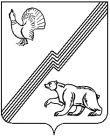 ДУМА  ГОРОДА  ЮГОРСКАХанты-Мансийского автономного округа-ЮгрыРЕШЕНИЕот 24 апреля 2018 года                                                                                                    № 26Об исполнении бюджета города Югорска за 2017 годВ соответствии со статьями 264.5 и 264.6 Бюджетного кодекса Российской Федерации, подпунктом 2 пункта 1 статьи 19, статьей 41 Устава города Югорска, разделом 9 Положения об отдельных вопросах организации и осуществления бюджетного процесса в городе Югорске, утвержденного решением Думы города Югорска от 26.09.2013 № 48 ДУМА ГОРОДА ЮГОРСКА РЕШИЛА:	1. Утвердить отчет об исполнении бюджета города Югорска за 2017 год по доходам в сумме 3 725 180,1 тыс. рублей, по расходам в сумме 3 755 877,2 тыс. рублей, с превышением расходов над доходами (дефицит бюджета города Югорска) в сумме 30 697,1 тыс. рублей и со следующими показателями:- доходов бюджета города Югорска за 2017 год по кодам классификации доходов бюджетов согласно приложению 1;- расходов бюджета города Югорска за 2017 год по ведомственной структуре расходов бюджета города Югорска согласно приложению 2;- расходов бюджета города Югорска за 2017 год по разделам и подразделам классификации расходов бюджетов согласно приложению 3;- источников финансирования дефицита бюджета города Югорска за 2017 год по кодам классификации источников финансирования дефицитов бюджетов согласно приложению 4.2. Настоящее решение вступает в силу после его опубликования в официальном печатном издании города Югорска.Председатель Думы города Югорска                                                           В.А. КлиминГлава города Югорска						          Р.З. Салахов«24» апреля 2018 года   (дата подписания)	Приложение 1 к решению Думы города Югорскаот 24 апреля 2018 года № 26Доходы бюджета города Югорсказа 2017 год по кодам классификации доходов бюджетов (тыс. рублей)Приложение 2 к решению Думы города Югорскаот 24 апреля 2018 года № 26Расходы бюджета города Югорска за 2017 годпо ведомственной структуре расходов бюджета города Югорска(тыс. рублей)Приложение 3 к решению Думы города Югорскаот 24 апреля 2018 года № 26Расходы бюджета города Югорска за 2017 год по разделам и подразделам классификации расходов бюджетов(тыс. рублей)Приложение 4 к решению Думы города Югорскаот 24 апреля 2018 года № 26Источники финансирования дефицита бюджета города Югорска за 2017 годпо кодам классификации источников финансирования дефицитов бюджетов (тыс. рублей)Код дохода по бюджетной классификацииНаименование показателяИсполнено за годКод дохода по бюджетной классификацииНаименование показателяИсполнено за год123ХДоходы бюджета - Всего3 725 180,1000 1 00 00000 00 0000 000Налоговые и неналоговые доходы1 113 146,5000 1 01 00000 00 0000 000Налоги на прибыль, доходы782 336,3000 1 01 02000 01 0000 110Налог на доходы физических лиц782 336,3000 1 03 00000 00 0000 000Налоги на товары (работы, услуги), реализуемые на территории Российской Федерации18 043,0000 1 03 02000 01 0000 110Акцизы по подакцизным товарам (продукции), производимым на территории Российской Федерации18 043,0000 1 05 00000 00 0000 000Налоги на совокупный доход99 206,7000 1 05 01000 00 0000 110Налог, взимаемый в связи с применением упрощенной системы налогообложения58 738,3000 1 05 02000 02 0000 110Единый налог на вмененный доход для отдельных видов деятельности28 692,4000 1 05 03000 01 0000 110Единый сельскохозяйственный налог4 856,6000 1 05 04000 02 0000 110Налог, взимаемый в связи с применением патентной системы налогообложения6 919,4000 1 06 00000 00 0000 000Налоги на имущество59 501,7000 1 06 01000 00 0000 110Налог на имущество физических лиц14 991,2000 1 06 06000 00 0000 110Земельный налог44 510,5000 1 08 00000 00 0000 000Государственная пошлина6 679,5000 1 08 03000 01 0000 110Государственная пошлина по делам, рассматриваемым в судах общей юрисдикции, мировыми судьями6 604,5000 1 08 07000 01 0000 110Государственная пошлина за государственную регистрацию, а также за совершение прочих юридически значимых действий75,0000 1 11 00000 00 0000 000Доходы от использования имущества, находящегося в государственной и муниципальной собственности71 284,4000 1 11 01000 00 0000 120Доходы в виде прибыли, приходящейся на доли в уставных (складочных) капиталах хозяйственных товариществ и обществ, или дивидендов по акциям, принадлежащим Российской Федерации, субъектам Российской Федерации или муниципальным образованиям25,7000 1 11 05000 00 0000 120Доходы, получаемые в виде арендной либо иной платы за передачу в возмездное пользование государственного и муниципального имущества (за исключением имущества бюджетных и автономных учреждений, а также имущества государственных и муниципальных унитарных предприятий, в том числе казенных)56 856,3000 1 11 09000 00 0000 120Прочие доходы от использования имущества и прав, находящихся в государственной и муниципальной собственности (за исключением имущества бюджетных и автономных учреждений, а также имущества государственных и муниципальных унитарных предприятий, в том числе казенных)14 402,4000 1 12 00000 00 0000 000Платежи за пользование природными ресурсами1 519,2000 1 12 01000 01 0000 120Плата за негативное воздействие на окружающую среду1 519,2000 1 13 00000 00 0000 000Доходы от оказания платных услуг (работ) и компенсации затрат государства12 856,3000 1 13 01000 00 0000 130Доходы от оказания платных услуг (работ) 38,0000 1 13 02000 00 0000 130Доходы от компенсации затрат государства12 818,3000 1 14 00000 00 0000 000Доходы от продажи материальных и нематериальных активов31 558,8000 1 14 01000 00 0000 410Доходы от продажи квартир 26 480,2000 1 14 02000 00 0000 000Доходы от реализации имущества, находящегося в государственной и муниципальной собственности (за исключением движимого имущества бюджетных и автономных учреждений, а также имущества государственных и муниципальных унитарных предприятий, в том числе казенных)2 000,1000 1 14 06000 00 0000 430Доходы от продажи земельных участков, находящихся в государственной и муниципальной собственности2 959,9000 1 14 06300 00 0000 430Плата за увеличение площади земельных участков, находящихся в частной собственности, в результате перераспределения таких земельных участков и земель (или) земельных участков, находящихся в государственной или муниципальной собственности118,6000 1 16 00000 00 0000 000Штрафы, санкции, возмещение ущерба30 049,4000 1 16 03000 00 0000 140Денежные взыскания (штрафы) за нарушение законодательства о налогах и сборах518,0000 1 16 06000 01 0000 140Денежные взыскания (штрафы) за нарушение  законодательства о применении контрольно-кассовой техники при осуществлении наличных денежных расчетов и (или) расчетов с использованием платежных карт115,0000 1 16 08000 01 0000 140Денежные взыскания (штрафы) за административные правонарушения в области государственного регулирования производства и оборота этилового спирта, алкогольной, спиртосодержащей и табачной продукции158,9000 1 16 25000 00 0000 140Денежные взыскания (штрафы) за нарушение законодательства Российской Федерации о недрах, об особо охраняемых природных территориях, об охране и использовании животного мира, об экологической экспертизе, в области охраны окружающей среды, о рыболовстве и сохранении водных биологических ресурсов, земельного законодательства, лесного законодательства, водного законодательства841,0000 1 16 28000 01 0000 140Денежные взыскания (штрафы) за нарушение законодательства в области обеспечения санитарно-эпидемиологического благополучия человека и законодательства в сфере защиты прав потребителей581,4000 1 16 30000 01 0000 140Денежные взыскания (штрафы) за правонарушения в области дорожного движения169,3000 1 16 33000 00 0000 140Денежные взыскания (штрафы) за нарушение законодательства Российской Федерации о контрактной системе в сфере закупок товаров, работ, услуг для обеспечения государственных и муниципальных нужд1 119,7000 1 16 43000 01 0000 140Денежные взыскания (штрафы) за нарушение законодательства Российской Федерации об административных правонарушениях, предусмотренные статьей 20.25 Кодекса Российской Федерации об административных правонарушениях860,2000 1 16 90000 00 0000 140Прочие поступления от денежных взысканий (штрафов) и иных сумм в возмещение ущерба25 685,9000 1 17 00000 00 0000 000Прочие неналоговые доходы111,2000 1 17 01000 00 0000 180Невыясненные поступления111,2000 2 00 00000 00 0000 000Безвозмездные поступления2 612 033,6000 2 02 00000 00 0000 000Безвозмездные поступления от других бюджетов бюджетной системы Российской Федерации2 579 533,5000 2 02 10000 00 0000 151Дотации бюджетам бюджетной системы Российской Федерации216 020,0000 2 02 15002 00 0000 151Дотации бюджетам на поддержку мер по обеспечению сбалансированности бюджетов216 020,0000 2 02 20000 00 0000 151Субсидии бюджетам бюджетной системы Российской Федерации (межбюджетные субсидии)951 038,1000 2 02 20041 00 0000 151Субсидии бюджетам на строительство, модернизацию, ремонт и содержание автомобильных дорог общего пользования, в том числе дорог в поселениях (за исключением автомобильных дорог федерального значения)3 342,0000 2 02 20051 00 0000 151Субсидии бюджетам на реализацию федеральных целевых программ8 298,7000 2 02 20077 00 0000 151Субсидии бюджетам на софинансирование капитальных вложений в объекты государственной (муниципальной) собственности317 537,0000 2 02 25519 00 0000 151Субсидия бюджетам на поддержку отрасли культуры112,3000 2 02 25555 00 0000 151Субсидии бюджетам на поддержку государственных программ субъектов Российской Федерации  и муниципальных программ формирования современной городской среды11 267,9000 2 02 29999 04 0000 151Прочие субсидии бюджетам городских округов610 480,2000 2 02 30000 00 0000 151Субвенции бюджетам бюджетной системы Российской Федерации1 306 497,0000 2 02 30024 00 0000 151Субвенции местным бюджетам на выполнение передаваемых полномочий субъектов Российской Федерации1 246 997,8000 2 02 30029 00 0000 151Субвенции бюджетам на компенсацию части платы, взимаемой с родителей (законных представителей) за присмотр и уход за детьми, посещающими образовательные организации, реализующие образовательные программы дошкольного образования29 597,9000 2 02 35082 00 0000 151Субвенции бюджетам муниципальных образований на предоставление жилых помещений детям-сиротам и детям, оставшимся без попечения родителей, лицам из их числа по договорам найма специализированных жилых помещений18 134,0000 2 02 35118 00 0000 151Субвенции бюджетам на осуществление первичного воинского учета на территориях, где отсутствуют военные комиссариаты4 300,4000 2 02 35120 00 0000 151Субвенции бюджетам на осуществление полномочий по составлению (изменению) списков кандидатов в присяжные заседатели федеральных судов общей юрисдикции в Российской Федерации24,0000 2 02 35134 00 0000 151Субвенции бюджетам на осуществление полномочий по обеспечению жильем отдельных категорий граждан, установленных Федеральным законом от 12 января 1995 года № 5-ФЗ "О ветеранах", в соответствии с Указом Президента Российской Федерации от 7 мая 2008 года № 714 "Об обеспечении жильем ветеранов Великой Отечественной войны 1941 - 1945 годов"1 991,5000 2 02 35930 00 0000 151Субвенции бюджетам на государственную регистрацию актов гражданского состояния5 451,4000 2 02 40000 00 0000 151Иные межбюджетные трансферты105 978,4000 2 02 49999 00 0000 151Прочие межбюджетные трансферты, передаваемые бюджетам105 978,4000 2 07 00000 00 0000 000Прочие безвозмездные поступления32 638,3000 2 07 04000 04 0000 180Прочие безвозмездные поступления в бюджеты городских округов32 638,3000 2 19 00000 00 0000 000Возврат остатков субсидий, субвенций и иных межбюджетных трансфертов, имеющих целевое назначение, прошлых лет-138,2000 2 19 00000 04 0000 151Возврат остатков субсидий, субвенций и иных межбюджетных трансфертов, имеющих целевое назначение, прошлых лет из бюджетов городских округов-138,2НаименованиеВедРзПрЦСРВРИсполненов том числе за счет субвенций12345678Дума города Югорска01021 104,60,0Общегосударственные вопросы0100119 506,60,0Функционирование высшего должностного лица субъекта Российской Федерации и муниципального образования0100102128,20,0Непрограммные направления деятельности01001024000000000128,20,0Непрограммное направление деятельности "Обеспечение деятельности органов местного самоуправления"01001024010000000128,20,0Высшее должностное лицо города Югорска01001024010002030128,20,0Расходы на выплаты персоналу в целях обеспечения выполнения функций государственными (муниципальными) органами, казенными учреждениями, органами управления государственными внебюджетными фондами01001024010002030100128,20,0Расходы на выплаты персоналу государственных (муниципальных) органов01001024010002030120128,20,0Функционирование законодательных (представительных) органов государственной власти и представительных органов муниципальных образований010010313 092,10,0Непрограммные направления деятельности0100103400000000013 092,10,0Непрограммное направление деятельности "Обеспечение деятельности органов местного самоуправления"0100103401000000013 092,10,0Расходы на обеспечение функций органов местного самоуправления010010340100020406 465,50,0Расходы на выплаты персоналу в целях обеспечения выполнения функций государственными (муниципальными) органами, казенными учреждениями, органами управления государственными внебюджетными фондами010010340100020401005 914,50,0Расходы на выплаты персоналу государственных (муниципальных) органов010010340100020401205 914,50,0Закупка товаров, работ и услуг для обеспечения государственных (муниципальных) нужд01001034010002040200273,40,0Иные закупки товаров, работ и услуг для обеспечения государственных (муниципальных) нужд01001034010002040240273,40,0Социальное обеспечение и иные выплаты населению01001034010002040300277,60,0Социальные выплаты гражданам, кроме публичных нормативных социальных выплат01001034010002040320277,60,0Иные бюджетные ассигнования010010340100020408000,00,0Уплата налогов, сборов и иных платежей010010340100020408500,00,0Председатель Думы города Югорска010010340100021103 976,30,0Расходы на выплаты персоналу в целях обеспечения выполнения функций государственными (муниципальными) органами, казенными учреждениями, органами управления государственными внебюджетными фондами010010340100021101003 976,30,0Расходы на выплаты персоналу государственных (муниципальных) органов010010340100021101203 976,30,0Депутат Думы города Югорска010010340100021202 650,30,0Расходы на выплаты персоналу в целях обеспечения выполнения функций государственными (муниципальными) органами, казенными учреждениями, органами управления государственными внебюджетными фондами010010340100021201002 650,30,0Расходы на выплаты персоналу государственных (муниципальных) органов010010340100021201202 650,30,0Обеспечение деятельности финансовых, налоговых и таможенных органов и органов финансового (финансово-бюджетного) надзора01001065 882,80,0Непрограммные направления деятельности010010640000000005 882,80,0Непрограммное направление деятельности "Обеспечение деятельности органов местного самоуправления"010010640100000005 882,80,0Расходы на обеспечение функций органов местного самоуправления010010640100020401 859,40,0Расходы на выплаты персоналу в целях обеспечения выполнения функций государственными (муниципальными) органами, казенными учреждениями, органами управления государственными внебюджетными фондами010010640100020401001 859,40,0Расходы на выплаты персоналу государственных (муниципальных) органов010010640100020401201 859,40,0Председатель контрольно-счетной палаты города Югорска и его заместитель010010640100022504 023,40,0Расходы на выплаты персоналу в целях обеспечения выполнения функций государственными (муниципальными) органами, казенными учреждениями, органами управления государственными внебюджетными фондами010010640100022501004 023,40,0Расходы на выплаты персоналу государственных (муниципальных) органов010010640100022501204 023,40,0Другие Общегосударственные вопросы0100113403,50,0Непрограммные направления деятельности01001134000000000403,50,0Непрограммное направление деятельности "Обеспечение деятельности органов местного самоуправления"01001134010000000403,50,0Прочие мероприятия органов местного самоуправления01001134010002400269,00,0Закупка товаров, работ и услуг для обеспечения государственных (муниципальных) нужд01001134010002400200250,00,0Иные закупки товаров, работ и услуг для обеспечения государственных (муниципальных) нужд01001134010002400240250,00,0Иные бюджетные ассигнования0100113401000240080019,00,0Уплата налогов, сборов и иных платежей0100113401000240085019,00,0Единовременные выплаты гражданам, награжденным почетной грамотой Думы города Югорска01001134010072622134,50,0Социальное обеспечение и иные выплаты населению01001134010072622300134,50,0Публичные нормативные выплаты гражданам несоциального характера01001134010072622330134,50,0Национальная экономика01004249,90,0Связь и информатика0100410249,90,0Непрограммные направления деятельности01004104000000000249,90,0Непрограммное направление деятельности "Обеспечение деятельности органов местного самоуправления"01004104010000000249,90,0Услуги в области информационных технологий01004104010020070249,90,0Закупка товаров, работ и услуг для обеспечения государственных (муниципальных) нужд01004104010020070200249,90,0Иные закупки товаров, работ и услуг для обеспечения государственных (муниципальных) нужд01004104010020070240249,90,0Средства массовой информации010121 348,10,0Другие вопросы в области средств массовой информации01012041 348,10,0Непрограммные направления деятельности010120440000000001 348,10,0Непрограммное направление деятельности "Обеспечение деятельности органов местного самоуправления"010120440100000001 348,10,0Прочие мероприятия органов местного самоуправления010120440100024001 348,10,0Закупка товаров, работ и услуг для обеспечения государственных (муниципальных) нужд010120440100024002001 348,10,0Иные закупки товаров, работ и услуг для обеспечения государственных (муниципальных) нужд010120440100024002401 348,10,0Администрация города Югорска040651 072,2301 623,3Общегосударственные вопросы04001225 051,06 657,0Функционирование высшего должностного лица субъекта Российской Федерации и муниципального образования04001023 383,00,0Муниципальная программа города Югорска "Социально-экономическое развитие и совершенствование государственного и муниципального управления в городе Югорске на 2014-2020 годы"040010216000000003 383,00,0Подпрограмма "Совершенствование системы муниципального стратегического управления"040010216100000003 383,00,0Основное мероприятие "Обеспечение деятельности администрации города Югорска и обеспечивающих учреждений"040010216101000003 383,00,0Высшее должностное лицо города Югорска040010216101020303 383,00,0Расходы на выплаты персоналу в целях обеспечения выполнения функций государственными (муниципальными) органами, казенными учреждениями, органами управления государственными внебюджетными фондами040010216101020301003 383,00,0Расходы на выплаты персоналу государственных (муниципальных) органов040010216101020301203 383,00,0Функционирование Правительства Российской Федерации, высших исполнительных органов государственной власти субъектов Российской Федерации, местных администраций0400104109 580,60,0Муниципальная программа города Югорска "Социально-экономическое развитие и совершенствование государственного и муниципального управления в городе Югорске на 2014-2020 годы"04001041600000000109 580,60,0Подпрограмма "Совершенствование системы муниципального стратегического управления"04001041610000000109 580,60,0Основное мероприятие "Обеспечение деятельности администрации города Югорска и обеспечивающих учреждений"04001041610100000109 580,60,0Расходы на обеспечение функций органов местного самоуправления04001041610102040109 400,90,0Расходы на выплаты персоналу в целях обеспечения выполнения функций государственными (муниципальными) органами, казенными учреждениями, органами управления государственными внебюджетными фондами0400104161010204010099 606,50,0Расходы на выплаты персоналу государственных (муниципальных) органов0400104161010204012099 606,50,0Закупка товаров, работ и услуг для обеспечения государственных (муниципальных) нужд040010416101020402007 440,00,0Иные закупки товаров, работ и услуг для обеспечения государственных (муниципальных) нужд040010416101020402407 440,00,0Иные бюджетные ассигнования040010416101020408002 354,40,0Уплата налогов, сборов и иных платежей040010416101020408502 354,40,0Глава администрации муниципального образования04001041610102080179,70,0Расходы на выплаты персоналу в целях обеспечения выполнения функций государственными (муниципальными) органами, казенными учреждениями, органами управления государственными внебюджетными фондами04001041610102080100179,70,0Расходы на выплаты персоналу государственных (муниципальных) органов04001041610102080120179,70,0Судебная система040010524,024,0Муниципальная программа города Югорска "Профилактика правонарушений, противодействия коррупции и незаконному обороту наркотиков в городе Югорске на 2014 - 2020 годы"0400105130000000024,024,0Подпрограмма "Профилактика правонарушений"0400105131000000024,024,0Основное мероприятие "Осуществление государственных полномочий по составлению (изменению) списков кандидатов в присяжные заседатели федеральных судов общей юрисдикции"0400105131040000024,024,0Осуществление полномочий по составлению (изменению) списков кандидатов в присяжные заседатели федеральных судов общей юрисдикции в Российской Федерации0400105131045120024,024,0Закупка товаров, работ и услуг для обеспечения государственных (муниципальных) нужд0400105131045120020024,024,0Иные закупки товаров, работ и услуг для обеспечения государственных (муниципальных) нужд0400105131045120024024,024,0Другие Общегосударственные вопросы0400113112 063,46 633,0Муниципальная программа города Югорска "Развитие физической культуры и спорта в городе Югорске на 2014-2020 годы"0400113060000000079,00,0Основное мероприятие "Организация и проведение спортивно - массовых мероприятий в городе Югорске, участие спортсменов и сборных команд города Югорска в соревнованиях различного уровня"0400113060040000079,00,0Расходы на обеспечение функций органов местного самоуправления0400113060040204079,00,0Расходы на выплаты персоналу в целях обеспечения выполнения функций государственными (муниципальными) органами, казенными учреждениями, органами управления государственными внебюджетными фондами0400113060040204010079,00,0Расходы на выплаты персоналу государственных (муниципальных) органов0400113060040204012079,00,0Муниципальная программа города Югорска "Профилактика правонарушений, противодействия коррупции и незаконному обороту наркотиков в городе Югорске на 2014 - 2020 годы"040011313000000006 633,06 633,0Подпрограмма "Профилактика правонарушений"040011313100000006 633,06 633,0Основное мероприятие "Осуществление государственных полномочий по созданию и обеспечению деятельности административной комиссии города Югорска"040011313103000001 559,21 559,2Субвенции на осуществление отдельных государственных полномочий по созданию административных комиссий и определению перечня должностных лиц органов местного самоуправления, уполномоченных составлять протоколы об административных правонарушениях, предусмотренных пунктом 2 статьи 48 Закона Ханты-Мансийского автономного округа – Югры от 11 июня 2010 года № 102-оз "Об административных правонарушениях"040011313103842501 559,21 559,2Расходы на выплаты персоналу в целях обеспечения выполнения функций государственными (муниципальными) органами, казенными учреждениями, органами управления государственными внебюджетными фондами040011313103842501001 493,51 493,5Расходы на выплаты персоналу государственных (муниципальных) органов040011313103842501201 493,51 493,5Закупка товаров, работ и услуг для обеспечения государственных (муниципальных) нужд0400113131038425020065,765,7Иные закупки товаров, работ и услуг для обеспечения государственных (муниципальных) нужд0400113131038425024065,765,7Основное мероприятие "Осуществление государственных полномочий по созданию и обеспечению деятельности отдела по организации деятельности территориальной комиссии по делам несовершеннолетних и защите их прав при администрации города Югорска"040011313105000005 073,85 073,8Субвенции на осуществление полномочий по образованию и организации деятельности комиссий по делам несовершеннолетних и защите их прав040011313105842705 073,85 073,8Расходы на выплаты персоналу в целях обеспечения выполнения функций государственными (муниципальными) органами, казенными учреждениями, органами управления государственными внебюджетными фондами040011313105842701004 027,44 027,4Расходы на выплаты персоналу государственных (муниципальных) органов040011313105842701204 027,44 027,4Закупка товаров, работ и услуг для обеспечения государственных (муниципальных) нужд040011313105842702001 046,41 046,4Иные закупки товаров, работ и услуг для обеспечения государственных (муниципальных) нужд040011313105842702401 046,41 046,4Муниципальная программа города Югорска "Профилактика экстремизма, гармонизация межэтнических и межкультурных отношений, укрепление толерантности на 2014-2020 годы"04001131400000000100,00,0Основное мероприятие "Проведение социологического опроса  по изучению общего социального самочувствия населения города Югорска" 04001131400400000100,00,0Реализация мероприятий04001131400499990100,00,0Закупка товаров, работ и услуг для обеспечения государственных (муниципальных) нужд04001131400499990200100,00,0Иные закупки товаров, работ и услуг для обеспечения государственных (муниципальных) нужд04001131400499990240100,00,0Муниципальная программа города Югорска "Социально-экономическое развитие и совершенствование государственного и муниципального управления в городе Югорске на 2014-2020 годы"0400113160000000061 366,60,0Подпрограмма "Совершенствование системы муниципального стратегического управления"0400113161000000061 366,60,0Основное мероприятие "Обеспечение деятельности администрации города Югорска и обеспечивающих учреждений"0400113161010000061 366,60,0Расходы на обеспечение деятельности (оказание услуг) муниципальных учреждений0400113161010059058 547,10,0Расходы на выплаты персоналу в целях обеспечения выполнения функций государственными (муниципальными) органами, казенными учреждениями, органами управления государственными внебюджетными фондами0400113161010059010050 808,30,0Расходы на выплаты персоналу казенных учреждений0400113161010059011050 808,30,0Закупка товаров, работ и услуг для обеспечения государственных (муниципальных) нужд040011316101005902007 502,90,0Иные закупки товаров, работ и услуг для обеспечения государственных (муниципальных) нужд040011316101005902407 502,90,0Иные бюджетные ассигнования04001131610100590800235,90,0Уплата налогов, сборов и иных платежей04001131610100590850235,90,0Прочие мероприятия органов местного самоуправления04001131610102400914,10,0Закупка товаров, работ и услуг для обеспечения государственных (муниципальных) нужд04001131610102400200518,10,0Иные закупки товаров, работ и услуг для обеспечения государственных (муниципальных) нужд04001131610102400240518,10,0Социальное обеспечение и иные выплаты населению0400113161010240030059,60,0Социальные выплаты гражданам, кроме публичных нормативных социальных выплат0400113161010240032059,60,0Иные бюджетные ассигнования04001131610102400800336,40,0Уплата налогов, сборов и иных платежей04001131610102400850336,40,0Расходы на содержание и обеспечение деятельности органов местного самоуправления04001131610109241767,80,0Закупка товаров, работ и услуг для обеспечения государственных (муниципальных) нужд04001131610109241200717,60,0Иные закупки товаров, работ и услуг для обеспечения государственных (муниципальных) нужд04001131610109241240717,60,0Иные бюджетные ассигнования0400113161010924180050,20,0Уплата налогов, сборов и иных платежей0400113161010924185050,20,0Единовременное денежное вознаграждение к благодарственному письму главы города Югорска04001131610171601558,60,0Социальное обеспечение и иные выплаты населению04001131610171601300558,60,0Иные выплаты населению04001131610171601360558,60,0Единовременные выплаты гражданам, награжденным почетной грамотой и благодарностью главы города Югорска, знаком "За заслуги перед городом Югорском"04001131610172621574,40,0Социальное обеспечение и иные выплаты населению04001131610172621300574,40,0Публичные нормативные выплаты гражданам несоциального характера04001131610172621330574,40,0Реализация мероприятий040011316101999904,60,0Закупка товаров, работ и услуг для обеспечения государственных (муниципальных) нужд040011316101999902004,60,0Иные закупки товаров, работ и услуг для обеспечения государственных (муниципальных) нужд040011316101999902404,60,0Муниципальная программа города Югорска "Развитие гражданского и информационного общества в городе Югорске на 2014-2020 годы"04001131700000000200,00,0Подпрограмма "Поддержка социально ориентированных некоммерческих организаций"04001131730000000200,00,0Основное мероприятие "Организация и проведение конкурса социально значимых проектов для некоммерческих организаций города"04001131730100000200,00,0Субсидия на финансовую поддержку социально ориентированных некоммерческих организаций, не являющихся государственными (муниципальными) учреждениями, для реализации проектов и программ04001131730161801200,00,0Предоставление субсидий бюджетным, автономным учреждениям и иным некоммерческим организациям04001131730161801600200,00,0Субсидии некоммерческим организациям (за исключением государственных (муниципальных) учреждений)04001131730161801630200,00,0Муниципальная программа города Югорска "Развитие муниципальной службы в городе Югорске на 2014-2020 годы"04001132000000000432,10,0Основное мероприятие "Организация обучения муниципальных служащих и лиц, включенных в кадровый резерв (резерв управленческих кадров) по дополнительным профессиональным программам по приоритетным направлениям, включая обучение на рабочем месте  ("Школа муниципального служащего")" 04001132000100000350,70,0Реализация мероприятий04001132000199990350,70,0Закупка товаров, работ и услуг для обеспечения государственных (муниципальных) нужд04001132000199990200350,70,0Иные закупки товаров, работ и услуг для обеспечения государственных (муниципальных) нужд04001132000199990240350,70,0Основное мероприятие "Организация деятельности конкурсной комиссии по замещению вакантных должностей муниципальной службы, по проведению аттестации, квалификационного экзамена, конкурсной комиссии по формированию кадрового резерва, комиссии по соблюдению требований к служебному  поведению муниципальных служащих органов местного самоуправления города Югорска и урегулированию конфликта интересов"0400113200020000018,20,0Реализация мероприятий0400113200029999018,20,0Закупка товаров, работ и услуг для обеспечения государственных (муниципальных) нужд0400113200029999020018,20,0Иные закупки товаров, работ и услуг для обеспечения государственных (муниципальных) нужд0400113200029999024018,20,0Основное мероприятие "Проведение городского праздника "День муниципального служащего города Югорска"0400113200040000063,20,0Реализация мероприятий0400113200049999063,20,0Закупка товаров, работ и услуг для обеспечения государственных (муниципальных) нужд0400113200049999020011,50,0Иные закупки товаров, работ и услуг для обеспечения государственных (муниципальных) нужд0400113200049999024011,50,0Социальное обеспечение и иные выплаты населению0400113200049999030051,70,0Премии и гранты0400113200049999035051,70,0Муниципальная программа города Югорска "Управление муниципальным имуществом города Югорска на 2014-2020 годы"0400113220000000043 252,80,0Основное мероприятие "Капитальный и текущий ремонт объектов недвижимости, находящихся в муниципальной собственности и приобретение муниципального имущества"040011322003000001 552,80,0Реализация мероприятий040011322003999901 552,80,0Закупка товаров, работ и услуг для обеспечения государственных (муниципальных) нужд040011322003999902001 552,80,0Иные закупки товаров, работ и услуг для обеспечения государственных (муниципальных) нужд040011322003999902401 552,80,0Основное мероприятие "Обеспечение функций Департамента муниципальной собственности и градостроительства администрации города Югорска"0400113220040000041 700,00,0Расходы на обеспечение функций органов местного самоуправления0400113220040204041 700,00,0Расходы на выплаты персоналу в целях обеспечения выполнения функций государственными (муниципальными) органами, казенными учреждениями, органами управления государственными внебюджетными фондами0400113220040204010041 700,00,0Расходы на выплаты персоналу государственных (муниципальных) органов0400113220040204012041 700,00,0Национальная оборона040026 883,24 300,4Мобилизационная и вневойсковая подготовка04002036 883,24 300,4Муниципальная программа города Югорска "Социально-экономическое развитие и совершенствование государственного и муниципального управления в городе Югорске на 2014-2020 годы"040020316000000006 883,24 300,4Подпрограмма "Совершенствование системы муниципального стратегического управления"040020316100000006 883,24 300,4Основное мероприятие "Обеспечение деятельности администрации города Югорска и обеспечивающих учреждений"040020316101000006 883,24 300,4Расходы на обеспечение функций органов местного самоуправления040020316101020402 582,80,0Расходы на выплаты персоналу в целях обеспечения выполнения функций государственными (муниципальными) органами, казенными учреждениями, органами управления государственными внебюджетными фондами040020316101020401002 557,00,0Расходы на выплаты персоналу государственных (муниципальных) органов040020316101020401202 557,00,0Закупка товаров, работ и услуг для обеспечения государственных (муниципальных) нужд0400203161010204020025,80,0Иные закупки товаров, работ и услуг для обеспечения государственных (муниципальных) нужд0400203161010204024025,80,0Осуществление первичного воинского учета на территориях, где отсутствуют военные комиссариаты040020316101511804 300,44 300,4Расходы на выплаты персоналу в целях обеспечения выполнения функций государственными (муниципальными) органами, казенными учреждениями, органами управления государственными внебюджетными фондами040020316101511801004 300,44 300,4Расходы на выплаты персоналу государственных (муниципальных) органов040020316101511801204 300,44 300,4Национальная безопасность и правоохранительная деятельность040035 631,45 451,4Органы юстиции04003045 451,45 451,4Муниципальная программа города Югорска "Социально-экономическое развитие и совершенствование государственного и муниципального управления в городе Югорске на 2014-2020 годы"040030416000000005 451,45 451,4Подпрограмма "Совершенствование системы муниципального стратегического управления"040030416100000005 451,45 451,4Основное мероприятие "Обеспечение деятельности администрации города Югорска и обеспечивающих учреждений"040030416101000005 451,45 451,4Осуществление переданных органам государственной власти субъектов Российской Федерации в соответствии с пунктом 1 статьи 4 Федерального закона от 15 ноября 1997 года N 143-ФЗ "Об актах гражданского состояния" полномочий Российской Федерации на государственную регистрацию актов гражданского состояния040030416101593004 322,74 322,7Расходы на выплаты персоналу в целях обеспечения выполнения функций государственными (муниципальными) органами, казенными учреждениями, органами управления государственными внебюджетными фондами040030416101593001004 228,14 228,1Расходы на выплаты персоналу государственных (муниципальных) органов040030416101593001204 228,14 228,1Закупка товаров, работ и услуг для обеспечения государственных (муниципальных) нужд0400304161015930020094,694,6Иные закупки товаров, работ и услуг для обеспечения государственных (муниципальных) нужд0400304161015930024094,694,6Осуществление переданных органам государственной власти субъектов Российской Федерации в соответствии с пунктом 1 статьи 4 Федерального закона от 15 ноября 1997 года № 143-ФЗ "Об актах гражданского состояния" полномочий Российской Федерации на государственную регистрацию актов гражданского состояния за счет средств бюджета автономного округа040030416101D93001 128,71 128,7Расходы на выплаты персоналу в целях обеспечения выполнения функций государственными (муниципальными) органами, казенными учреждениями, органами управления государственными внебюджетными фондами040030416101D9300100201,0201,0Расходы на выплаты персоналу государственных (муниципальных) органов040030416101D9300120201,0201,0Закупка товаров, работ и услуг для обеспечения государственных (муниципальных) нужд040030416101D9300200927,7927,7Иные закупки товаров, работ и услуг для обеспечения государственных (муниципальных) нужд040030416101D9300240927,7927,7Защита населения и территории от чрезвычайных ситуаций природного и техногенного характера, гражданская оборона040030960,00,0Муниципальная программа города Югорска "Социально-экономическое развитие и совершенствование государственного и муниципального управления в городе Югорске на 2014-2020 годы"0400309160000000060,00,0Подпрограмма "Совершенствование системы муниципального стратегического управления"0400309161000000060,00,0Основное мероприятие "Обеспечение деятельности администрации города Югорска и обеспечивающих учреждений"0400309161010000060,00,0Реализация мероприятий0400309161019999060,00,0Закупка товаров, работ и услуг для обеспечения государственных (муниципальных) нужд0400309161019999020060,00,0Иные закупки товаров, работ и услуг для обеспечения государственных (муниципальных) нужд0400309161019999024060,00,0Другие вопросы в области национальной безопасности и правоохранительной деятельности0400314120,00,0Муниципальная программа города Югорска "Профилактика правонарушений, противодействия коррупции и незаконному обороту наркотиков в городе Югорске на 2014 - 2020 годы"04003141300000000120,00,0Подпрограмма "Профилактика правонарушений"04003141310000000120,00,0Основное мероприятие "Создание условий для деятельности народной дружины на территории города Югорска"04003141310200000120,00,0Субсидии на создание условий для деятельности народных дружин0400314131028230084,10,0Расходы на выплаты персоналу в целях обеспечения выполнения функций государственными (муниципальными) органами, казенными учреждениями, органами управления государственными внебюджетными фондами0400314131028230010079,70,0Расходы на выплаты персоналу государственных (муниципальных) органов0400314131028230012079,70,0Закупка товаров, работ и услуг для обеспечения государственных (муниципальных) нужд040031413102823002004,40,0Иные закупки товаров, работ и услуг для обеспечения государственных (муниципальных) нужд040031413102823002404,40,0Софинансирование мероприятий по созданию условий для деятельности народных дружин040031413102S230035,90,0Расходы на выплаты персоналу в целях обеспечения выполнения функций государственными (муниципальными) органами, казенными учреждениями, органами управления государственными внебюджетными фондами040031413102S230010034,00,0Расходы на выплаты персоналу государственных (муниципальных) органов040031413102S230012034,00,0Закупка товаров, работ и услуг для обеспечения государственных (муниципальных) нужд040031413102S23002001,90,0Иные закупки товаров, работ и услуг для обеспечения государственных (муниципальных) нужд040031413102S23002401,90,0Национальная экономика04004277 359,0238 287,0Сельское хозяйство и рыболовство0400405236 372,3236 372,3Муниципальная программа города Югорска "Благоустройство города Югорска на 2014-2020 годы"0400405100000000051,851,8Основное мероприятие "Санитарный отлов безнадзорных и бродячих животных"0400405100030000051,851,8Субвенции на проведение мероприятий по предупреждению и ликвидации болезней животных, их лечению, защите населения от болезней, общих для человека и животных0400405100038420051,851,8Расходы на выплаты персоналу в целях обеспечения выполнения функций государственными (муниципальными) органами, казенными учреждениями, органами управления государственными внебюджетными фондами0400405100038420010051,851,8Расходы на выплаты персоналу государственных (муниципальных) органов0400405100038420012051,851,8Муниципальная программа города Югорска "Социально-экономическое развитие и совершенствование государственного и муниципального управления в городе Югорске на 2014-2020 годы"04004051600000000236 320,5236 320,5Подпрограмма "Развитие агропромышленного комплекса"04004051630000000236 320,5236 320,5Основное мероприятие "Оказание мер государственной поддержки сельхозтоваропроизводителям города Югорска" 04004051630100000236 320,5236 320,5Субвенции на поддержку животноводства, переработки и реализации продукции животноводства04004051630184150222 304,0222 304,0Расходы на выплаты персоналу в целях обеспечения выполнения функций государственными (муниципальными) органами, казенными учреждениями, органами управления государственными внебюджетными фондами0400405163018415010039,739,7Расходы на выплаты персоналу государственных (муниципальных) органов0400405163018415012039,739,7Иные бюджетные ассигнования04004051630184150800222 264,3222 264,3Субсидии юридическим лицам (кроме некоммерческих организаций), индивидуальным предпринимателям, физическим лицам - производителям товаров, работ, услуг04004051630184150810222 264,3222 264,3Субвенции на поддержку мясного скотоводства, переработки и реализации продукции мясного скотоводства0400405163018416012 968,012 968,0Иные бюджетные ассигнования0400405163018416080012 968,012 968,0Субсидии юридическим лицам (кроме некоммерческих организаций), индивидуальным предпринимателям, физическим лицам - производителям товаров, работ, услуг0400405163018416081012 968,012 968,0Субвенции на поддержку малых форм хозяйствования040040516301841701 048,51 048,5Иные бюджетные ассигнования040040516301841708001 048,51 048,5Субсидии юридическим лицам (кроме некоммерческих организаций), индивидуальным предпринимателям, физическим лицам - производителям товаров, работ, услуг040040516301841708101 048,51 048,5Связь и информатика04004103 248,30,0Муниципальная программа города Югорска "Социально-экономическое развитие и совершенствование государственного и муниципального управления в городе Югорске на 2014-2020 годы"04004101600000000846,00,0Подпрограмма "Совершенствование системы муниципального стратегического управления"04004101610000000846,00,0Основное мероприятие "Обеспечение деятельности администрации города Югорска и обеспечивающих учреждений"04004101610100000846,00,0Расходы на содержание и обеспечение деятельности органов местного самоуправления0400410161010924137,60,0Закупка товаров, работ и услуг для обеспечения государственных (муниципальных) нужд0400410161010924120037,60,0Иные закупки товаров, работ и услуг для обеспечения государственных (муниципальных) нужд0400410161010924124037,60,0Услуги в области информационных технологий04004101610120070808,40,0Закупка товаров, работ и услуг для обеспечения государственных (муниципальных) нужд04004101610120070200808,40,0Иные закупки товаров, работ и услуг для обеспечения государственных (муниципальных) нужд04004101610120070240808,40,0Муниципальная программа города Югорска "Развитие гражданского и информационного общества в городе Югорске на 2014-2020 годы"040041017000000002 402,30,0Подпрограмма "Электронный муниципалитет"040041017100000002 402,30,0Основное мероприятие "Формирование информационных ресурсов и обеспечение доступа к ним"0400410171010000094,00,0Услуги в области информационных технологий0400410171012007094,00,0Закупка товаров, работ и услуг для обеспечения государственных (муниципальных) нужд0400410171012007020094,00,0Иные закупки товаров, работ и услуг для обеспечения государственных (муниципальных) нужд0400410171012007024094,00,0Основное мероприятие "Развитие и сопровождение автоматизированных информационных систем и электронных сервисов, эксплуатируемых в рамках осуществления полномочий органов местного самоуправления"04004101710200000814,40,0Услуги в области информационных технологий04004101710220070814,40,0Закупка товаров, работ и услуг для обеспечения государственных (муниципальных) нужд04004101710220070200814,40,0Иные закупки товаров, работ и услуг для обеспечения государственных (муниципальных) нужд04004101710220070240814,40,0Основное мероприятие "Приобретение оборудования для оснащения рабочих мест, сопровождение и развитие серверного узла"04004101710300000894,90,0Реализация мероприятий04004101710399990894,90,0Закупка товаров, работ и услуг для обеспечения государственных (муниципальных) нужд04004101710399990200894,90,0Иные закупки товаров, работ и услуг для обеспечения государственных (муниципальных) нужд04004101710399990240894,90,0Основное мероприятие "Обеспечение информационной безопасности"04004101710400000599,00,0Услуги в области информационных технологий04004101710420070599,00,0Закупка товаров, работ и услуг для обеспечения государственных (муниципальных) нужд04004101710420070200599,00,0Иные закупки товаров, работ и услуг для обеспечения государственных (муниципальных) нужд04004101710420070240599,00,0Другие вопросы в области национальной экономики040041237 738,41 914,7Муниципальная программа города Югорска "Социально-экономическое развитие и совершенствование государственного и муниципального управления в городе Югорске на 2014-2020 годы"0400412160000000037 738,41 914,7Подпрограмма "Развитие малого и среднего предпринимательства"040041216200000005 203,70,0Основное мероприятие "Оказание мер поддержки субъектам малого и среднего предпринимательства"040041216201000005 203,70,0Предоставление субсидий организациям0400412162016160049,10,0Иные бюджетные ассигнования0400412162016160080049,10,0Субсидии юридическим лицам (кроме некоммерческих организаций), индивидуальным предпринимателям, физическим лицам - производителям товаров, работ, услуг0400412162016160081049,10,0Субсидии на поддержку малого и среднего предпринимательства040041216201823804 879,70,0Закупка товаров, работ и услуг для обеспечения государственных (муниципальных) нужд04004121620182380200332,50,0Иные закупки товаров, работ и услуг для обеспечения государственных (муниципальных) нужд04004121620182380240332,50,0Иные бюджетные ассигнования040041216201823808004 547,20,0Субсидии юридическим лицам (кроме некоммерческих организаций), индивидуальным предпринимателям, физическим лицам - производителям товаров, работ, услуг040041216201823808104 547,20,0Реализация мероприятий0400412162019999017,50,0Закупка товаров, работ и услуг для обеспечения государственных (муниципальных) нужд0400412162019999020017,50,0Иные закупки товаров, работ и услуг для обеспечения государственных (муниципальных) нужд0400412162019999024017,50,0Софинансирование расходов на поддержку малого и среднего предпринимательства040041216201S2380257,40,0Иные бюджетные ассигнования040041216201S2380800257,40,0Субсидии юридическим лицам (кроме некоммерческих организаций), индивидуальным предпринимателям, физическим лицам - производителям товаров, работ, услуг040041216201S2380810257,40,0Подпрограмма "Предоставление государственных и муниципальных услуг через многофункциональный центр (МФЦ)"0400412164000000030 500,00,0Основное мероприятие "Организация предоставления государственных и муниципальных услуг в многофункциональных центрах"0400412164010000030 500,00,0Расходы на обеспечение деятельности (оказание услуг) муниципальных учреждений040041216401005907 157,40,0Предоставление субсидий бюджетным, автономным учреждениям и иным некоммерческим организациям040041216401005906007 157,40,0Субсидии автономным учреждениям040041216401005906207 157,40,0Субсидии на организацию предоставления государственных услуг в многофункциональных центрах предоставления государственных и муниципальных услуг0400412164018237022 175,50,0Предоставление субсидий бюджетным, автономным учреждениям и иным некоммерческим организациям0400412164018237060022 175,50,0Субсидии автономным учреждениям0400412164018237062022 175,50,0Софинансирование расходов на организацию предоставления государственных услуг в многофункциональных центрах предоставления государственных и муниципальных услуг040041216401S23701 167,10,0Предоставление субсидий бюджетным, автономным учреждениям и иным некоммерческим организациям040041216401S23706001 167,10,0Субсидии автономным учреждениям040041216401S23706201 167,10,0Подпрограмма "Совершенствование социально-трудовых отношений и охраны труда"040041216500000002 034,71 914,7Основное мероприятие "Осуществление отдельных государственных полномочий в сфере трудовых отношений и государственного управления охраной труда"040041216501000001 914,71 914,7Субвенции на осуществление отдельных государственных полномочий в сфере трудовых отношений и государственного управления охраной труда040041216501841201 914,71 914,7Расходы на выплаты персоналу в целях обеспечения выполнения функций государственными (муниципальными) органами, казенными учреждениями, органами управления государственными внебюджетными фондами040041216501841201001 348,61 348,6Расходы на выплаты персоналу государственных (муниципальных) органов040041216501841201201 348,61 348,6Закупка товаров, работ и услуг для обеспечения государственных (муниципальных) нужд04004121650184120200566,1566,1Иные закупки товаров, работ и услуг для обеспечения государственных (муниципальных) нужд04004121650184120240566,1566,1Основное мероприятие "Проведение муниципальных конкурсов для работодателей, специалистов в сфере охраны труда"04004121650200000120,00,0Реализация мероприятий04004121650299990120,00,0Социальное обеспечение и иные выплаты населению04004121650299990300120,00,0Премии и гранты04004121650299990350120,00,0Жилищно-коммунальное хозяйство0400534 355,85,4Другие вопросы в области жилищно-коммунального хозяйства040050534 355,85,4Муниципальная программа города Югорска "Обеспечение доступным и комфортным жильем жителей города Югорска на 2014-2020 годы"040050511000000002,82,8Подпрограмма "Жилье"040050511200000002,82,8Основное мероприятие "Обеспечение деятельности по предоставлению финансовой поддержки на приобретение жилья отдельными категориями граждан"040050511204000002,82,8Субвенции на реализацию полномочий, указанных в пунктах 3.1, 3.2 статьи 2 Закона Ханты-Мансийского автономного округа – Югры от 31 марта 2009 года № 36-оз "О наделении органов местного самоуправления муниципальных образований Ханты-Мансийского автономного округа – Югры отдельными государственными полномочиями для обеспечения жилыми помещениями отдельных категорий граждан, определенных федеральным законодательством"040050511204842202,82,8Закупка товаров, работ и услуг для обеспечения государственных (муниципальных) нужд040050511204842202002,82,8Иные закупки товаров, работ и услуг для обеспечения государственных (муниципальных) нужд040050511204842202402,82,8Муниципальная программа города Югорска "Развитие жилищно-коммунального комплекса в городе Югорске на 2014-2020 годы"0400505120000000034 353,02,6Подпрограмма "Создание условий для обеспечения качественными коммунальными услугами"0400505121000000034 350,40,0Основное мероприятие "Обеспечение деятельности департамента жилищно-коммунального и строительного комплекса администрации города Югорска"0400505121030000034 350,40,0Расходы на обеспечение функций органов местного самоуправления0400505121030204034 350,40,0Расходы на выплаты персоналу в целях обеспечения выполнения функций государственными (муниципальными) органами, казенными учреждениями, органами управления государственными внебюджетными фондами0400505121030204010034 350,40,0Расходы на выплаты персоналу государственных (муниципальных) органов0400505121030204012034 350,40,0Подпрограмма "Обеспечение равных прав потребителей на получение энергетических ресурсов"040050512200000002,62,6Основное мероприятие "Предоставление субсидии на возмещение недополученных доходов организациям, осуществляющим оказание населению жилищно-коммунальных услуг"040050512201000002,62,6Субвенции на возмещение недополученных доходов организациям, осуществляющим реализацию электрической энергии населению и приравненным к нему категориям потребителей в зоне децентрализованного электроснабжения Ханты-Мансийского автономного округа - Югры по социально ориентированным тарифам и сжиженного газа по социально ориентированным розничным ценам040050512201842302,62,6Расходы на выплаты персоналу в целях обеспечения выполнения функций государственными (муниципальными) органами, казенными учреждениями, органами управления государственными внебюджетными фондами040050512201842301002,62,6Расходы на выплаты персоналу государственных (муниципальных) органов040050512201842301202,62,6Охрана окружающей среды0400665,236,1Другие вопросы в области охраны окружающей среды040060565,236,1Муниципальная программа города Югорска "Охрана окружающей среды, обращение с отходами производства и потребления, использование и защита городских лесов города Югорска на 2014 - 2020 годы"0400605150000000065,236,1Основное мероприятие "Поощрение победителей экологических конкурсов"0400605150030000029,10,0Иные межбюджетные трансферты на премирование победителей экологических конкурсов0400605150038513029,10,0Расходы на выплаты персоналу в целях обеспечения выполнения функций государственными (муниципальными) органами, казенными учреждениями, органами управления государственными внебюджетными фондами0400605150038513010029,10,0Расходы на выплаты персоналу государственных (муниципальных) органов0400605150038513012029,10,0Основное мероприятие "Организация деятельности в сфере обращения с твердыми коммунальными отходами"0400605150040000036,136,1Субвенции на осуществление отдельных полномочий Ханты-Мансийского автономного округа – Югры по организации деятельности по обращению с твердыми коммунальными отходами0400605150048429036,136,1Расходы на выплаты персоналу в целях обеспечения выполнения функций государственными (муниципальными) органами, казенными учреждениями, органами управления государственными внебюджетными фондами0400605150048429010036,136,1Расходы на выплаты персоналу государственных (муниципальных) органов0400605150048429012036,136,1Культура, кинематография040089 662,0317,0Культура04008011 513,50,0Муниципальная программа города Югорска "Развитие культуры и туризма в городе Югорске на 2014-2020 годы"040080105000000001 513,50,0Основное мероприятие "Реализация социально - значимых мероприятий и проектов в сфере культуры"040080105003000001 513,50,0Реализация мероприятий040080105003999901 513,50,0Расходы на выплаты персоналу в целях обеспечения выполнения функций государственными (муниципальными) органами, казенными учреждениями, органами управления государственными внебюджетными фондами04008010500399990100663,50,0Расходы на выплаты персоналу казенных учреждений04008010500399990110663,50,0Закупка товаров, работ и услуг для обеспечения государственных (муниципальных) нужд04008010500399990200850,00,0Иные закупки товаров, работ и услуг для обеспечения государственных (муниципальных) нужд04008010500399990240850,00,0Другие вопросы в области культуры, кинематографии04008048 148,5317,0Муниципальная программа города Югорска "Развитие культуры и туризма в городе Югорске на 2014-2020 годы"040080405000000007 831,50,0Основное мероприятие "Обеспечение функций управления культуры администрации города Югорска"040080405007000007 831,50,0Расходы на обеспечение функций органов местного самоуправления040080405007020407 831,50,0Расходы на выплаты персоналу в целях обеспечения выполнения функций государственными (муниципальными) органами, казенными учреждениями, органами управления государственными внебюджетными фондами040080405007020401007 831,50,0Расходы на выплаты персоналу государственных (муниципальных) органов040080405007020401207 831,50,0Муниципальная программа города Югорска "Социально-экономическое развитие и совершенствование государственного и муниципального управления в городе Югорске на 2014-2020 годы"04008041600000000317,0317,0Подпрограмма "Совершенствование системы муниципального стратегического управления"04008041610000000317,0317,0Основное мероприятие "Обеспечение деятельности администрации города Югорска и обеспечивающих учреждений"04008041610100000317,0317,0Субвенции на осуществление полномочий по хранению, комплектованию, учету и использованию архивных документов, относящихся к государственной собственности Ханты-Мансийского автономного округа-Югры04008041610184100317,0317,0Закупка товаров, работ и услуг для обеспечения государственных (муниципальных) нужд04008041610184100200317,0317,0Иные закупки товаров, работ и услуг для обеспечения государственных (муниципальных) нужд04008041610184100240317,0317,0Здравоохранение0400934,034,0Другие вопросы в области здравоохранения040090934,034,0Муниципальная программа города Югорска "Отдых и оздоровление детей города Югорска на 2014-2020 годы"0400909010000000020,020,0Основное мероприятие "Организация деятельности по обеспечению безопасных условий при организации отдыха и оздоровления детей"0400909010020000020,020,0Субвенции на организацию осуществления мероприятий по проведению дезинсекции и дератизации в Ханты - Мансийском автономном округе-Югре0400909010028428020,020,0Расходы на выплаты персоналу в целях обеспечения выполнения функций государственными (муниципальными) органами, казенными учреждениями, органами управления государственными внебюджетными фондами0400909010028428010020,020,0Расходы на выплаты персоналу государственных (муниципальных) органов0400909010028428012020,020,0Муниципальная программа города Югорска "Социально-экономическое развитие и совершенствование государственного и муниципального управления в городе Югорске на 2014-2020 годы"0400909160000000014,014,0Подпрограмма "Совершенствование системы муниципального стратегического управления"0400909161000000014,014,0Основное мероприятие "Обеспечение деятельности администрации города Югорска и обеспечивающих учреждений"0400909161010000014,014,0Субвенции на организацию осуществления мероприятий по проведению дезинсекции и дератизации в Ханты - Мансийском автономном округе-Югре0400909161018428014,014,0Расходы на выплаты персоналу в целях обеспечения выполнения функций государственными (муниципальными) органами, казенными учреждениями, органами управления государственными внебюджетными фондами0400909161018428010014,014,0Расходы на выплаты персоналу государственных (муниципальных) органов0400909161018428012014,014,0Социальная политика0401059 166,546 535,0Пенсионное обеспечение04010015 123,70,0Муниципальная программа города Югорска "Дополнительные меры социальной поддержки и социальной помощи отдельным категориям граждан города Югорска на 2014 - 2020 годы"040100121000000005 123,70,0Основное мероприятие "Оказание мер социальной поддержки гражданам льготных категорий"040100121003000005 123,70,0Дополнительная пенсия за выслугу лет040100121003716025 123,70,0Социальное обеспечение и иные выплаты населению040100121003716023005 123,70,0Социальные выплаты гражданам, кроме публичных нормативных социальных выплат040100121003716023205 123,70,0Социальное обеспечение населения04010037 507,80,0Муниципальная программа города Югорска "Дополнительные меры социальной поддержки и социальной помощи отдельным категориям граждан города Югорска на 2014 - 2020 годы"040100321000000007 507,80,0Основное мероприятие "Оказание мер социальной поддержки инвалидам, гражданам пожилого возраста, гражданам, попавшим в трудную жизненную ситуацию или чрезвычайную ситуацию"040100321001000002 381,40,0Единовременная материальная помощь гражданам, попавшим в трудную жизненную ситуацию04010032100171606655,20,0Социальное обеспечение и иные выплаты населению04010032100171606300655,20,0Социальные выплаты гражданам, кроме публичных нормативных социальных выплат04010032100171606320655,20,0Оказание экстренной материальной и финансовой поддержки населения04010032100171607262,40,0Социальное обеспечение и иные выплаты населению04010032100171607300262,40,0Социальные выплаты гражданам, кроме публичных нормативных социальных выплат04010032100171607320262,40,0Выплаты в связи с юбилейными датами (55 лет и старше) пенсионерам, ушедшим на пенсию из бюджетных организаций04010032100172614802,60,0Социальное обеспечение и иные выплаты населению04010032100172614300802,60,0Публичные нормативные социальные выплаты гражданам04010032100172614310802,60,0Выплаты ко Дню города Югорска - гражданам из числа первопроходцев, старожил города, работавших в п. Комсомольский с 1962 года по 1970 год04010032100172615491,00,0Социальное обеспечение и иные выплаты населению04010032100172615300491,00,0Публичные нормативные социальные выплаты гражданам04010032100172615310491,00,0Выплаты к юбилейным датам долгожителям, достигшим 80-летнего возраста и старше0401003210017261643,70,0Социальное обеспечение и иные выплаты населению0401003210017261630043,70,0Публичные нормативные социальные выплаты гражданам0401003210017261631043,70,0Реализация мероприятий04010032100199990126,50,0Социальное обеспечение и иные выплаты населению04010032100199990300126,50,0Социальные выплаты гражданам, кроме публичных нормативных социальных выплат04010032100199990320126,50,0Основное мероприятие "Выплаты Почетным гражданам города Югорска в соответствии с решением Думы города Югорска"040100321002000003 797,80,0Ежемесячное денежное вознаграждение Почетным гражданам города Югорска040100321002726113 697,90,0Социальное обеспечение и иные выплаты населению040100321002726113003 697,90,0Публичные нормативные социальные выплаты гражданам040100321002726113103 697,90,0Компенсация стоимости проезда Почетным гражданам, прибывшим для участия в праздновании "Дня города Югорска"0401003210027261299,90,0Социальное обеспечение и иные выплаты населению0401003210027261230099,90,0Публичные нормативные социальные выплаты гражданам0401003210027261231099,90,0Основное мероприятие "Оказание мер социальной поддержки гражданам льготных категорий"040100321003000001 328,60,0Компенсация стоимости подписки на газету "Югорский вестник"04010032100371605216,80,0Социальное обеспечение и иные выплаты населению04010032100371605300216,80,0Социальные выплаты гражданам, кроме публичных нормативных социальных выплат04010032100371605320216,80,0Компенсация расходов на оплату стоимости проезда к месту получения медицинской помощи и обратно категориям лиц, получающим медицинскую помощь в рамках программы государственных гарантий оказания гражданам Российской Федерации, проживающим на территории Ханты-Мансийского округа-Югры, бесплатной помощи если необходимые услуги не могут быть предоставлены по месту проживания04010032100372619556,40,0Социальное обеспечение и иные выплаты населению04010032100372619300556,40,0Публичные нормативные социальные выплаты гражданам04010032100372619310556,40,0Реализация мероприятий04010032100399990555,40,0Закупка товаров, работ и услуг для обеспечения государственных (муниципальных) нужд0401003210039999020056,20,0Иные закупки товаров, работ и услуг для обеспечения государственных (муниципальных) нужд0401003210039999024056,20,0Социальное обеспечение и иные выплаты населению04010032100399990300499,20,0Социальные выплаты гражданам, кроме публичных нормативных социальных выплат04010032100399990320499,20,0Охрана семьи и детства040100435 454,935 454,9Муниципальная программа города Югорска "Организация деятельности по опеке и попечительству в городе Югорске на 2014 - 2020 годы"0401004030000000035 454,935 454,9Основное мероприятие "Выплата пособий детям-сиротам и детям, оставшимся без попечения родителей, лицам из числа детей-сирот и детей, оставшихся без попечения родителей, усыновителям, а также вознаграждений  приемным родителям"0401004030010000035 454,935 454,9Субвенции на предоставление дополнительных мер социальной поддержки детям-сиротам и детям, оставшимся без попечения родителей, лицам из числа детей-сирот и детей, оставшихся без попечения родителей, усыновителям, приемным родителям0401004030018406035 454,935 454,9Закупка товаров, работ и услуг для обеспечения государственных (муниципальных) нужд0401004030018406020035 454,935 454,9Иные закупки товаров, работ и услуг для обеспечения государственных (муниципальных) нужд0401004030018406024035 454,935 454,9Другие вопросы в области социальной политики040100611 080,111 080,1Муниципальная программа города Югорска "Организация деятельности по опеке и попечительству в городе Югорске на 2014 - 2020 годы"0401006030000000011 080,111 080,1Основное мероприятие "Организация деятельности по опеке и попечительству"0401006030020000011 080,111 080,1Субвенции на осуществление деятельности по опеке и попечительству0401006030028407011 080,111 080,1Расходы на выплаты персоналу в целях обеспечения выполнения функций государственными (муниципальными) органами, казенными учреждениями, органами управления государственными внебюджетными фондами0401006030028407010010 487,410 487,4Расходы на выплаты персоналу государственных (муниципальных) органов0401006030028407012010 487,410 487,4Закупка товаров, работ и услуг для обеспечения государственных (муниципальных) нужд04010060300284070200592,7592,7Иные закупки товаров, работ и услуг для обеспечения государственных (муниципальных) нужд04010060300284070240592,7592,7Физическая культура и спорт0401111 420,80,0Другие вопросы в области физической культуры и спорта040110511 420,80,0Муниципальная программа города Югорска "Реализация молодежной политики и организация временного трудоустройства в городе Югорске на 2014-2020 годы"0401105070000000011 420,80,0Подпрограмма "Молодежь города Югорска"0401105071000000011 420,80,0Основное мероприятие "Обеспечение функций управления социальной политики администрации города Югорска"0401105071060000011 420,80,0Расходы на обеспечение функций органов местного самоуправления0401105071060204011 420,80,0Расходы на выплаты персоналу в целях обеспечения выполнения функций государственными (муниципальными) органами, казенными учреждениями, органами управления государственными внебюджетными фондами0401105071060204010011 420,80,0Расходы на выплаты персоналу государственных (муниципальных) органов0401105071060204012011 420,80,0Средства массовой информации0401221 443,30,0Периодическая печать и издательства040120211 293,00,0Муниципальная программа города Югорска "Развитие гражданского и информационного общества в городе Югорске на 2014-2020 годы"0401202170000000011 293,00,0Подпрограмма "Информационное сопровождение деятельности органов местного самоуправления"0401202172000000011 293,00,0Основное мероприятие "Освещение в СМИ деятельности органов местного самоуправления, социально - экономического и культурного развития города Югорска"0401202172010000011 293,00,0Предоставление субсидий организациям0401202172016160011 293,00,0Иные бюджетные ассигнования0401202172016160080011 293,00,0Субсидии юридическим лицам (кроме некоммерческих организаций), индивидуальным предпринимателям, физическим лицам - производителям товаров, работ, услуг0401202172016160081011 293,00,0Субсидия МУП «Югорский информационно-издательский центр» в целях финансового обеспечения затрат в связи с опубликованием муниципальных правовых актов и иной официальной информации города Югорска0401202172016160081011 293,00,0Другие вопросы в области средств массовой информации040120410 150,30,0Муниципальная программа города Югорска "Развитие гражданского и информационного общества в городе Югорске на 2014-2020 годы"0401204170000000010 150,30,0Подпрограмма "Информационное сопровождение деятельности органов местного самоуправления"0401204172000000010 150,30,0Основное мероприятие "Освещение в СМИ деятельности органов местного самоуправления, социально - экономического и культурного развития города Югорска"0401204172010000010 150,30,0Реализация мероприятий0401204172019999010 150,30,0Закупка товаров, работ и услуг для обеспечения государственных (муниципальных) нужд0401204172019999020010 150,30,0Иные закупки товаров, работ и услуг для обеспечения государственных (муниципальных) нужд0401204172019999024010 150,30,0Департамент финансов администрации города Югорска05057 583,30,0Общегосударственные вопросы0500132 372,30,0Обеспечение деятельности финансовых, налоговых и таможенных органов и органов финансового (финансово-бюджетного) надзора050010632 372,30,0Муниципальная программа города Югорска "Управление муниципальными финансами в городе Югорске на 2014-2020 годы"0500106190000000032 372,30,0Основное мероприятие "Создание условий для обеспечения сбалансированности бюджета города Югорска и повышение эффективности бюджетного процесса"0500106190010000032 372,30,0Расходы на обеспечение функций органов местного самоуправления0500106190010204032 372,30,0Расходы на выплаты персоналу в целях обеспечения выполнения функций государственными (муниципальными) органами, казенными учреждениями, органами управления государственными внебюджетными фондами0500106190010204010031 584,70,0Расходы на выплаты персоналу государственных (муниципальных) органов0500106190010204012031 584,70,0Закупка товаров, работ и услуг для обеспечения государственных (муниципальных) нужд05001061900102040200147,50,0Иные закупки товаров, работ и услуг для обеспечения государственных (муниципальных) нужд05001061900102040240147,50,0Социальное обеспечение и иные выплаты населению05001061900102040300638,10,0Социальные выплаты гражданам, кроме публичных нормативных социальных выплат05001061900102040320638,10,0Иные бюджетные ассигнования050010619001020408002,00,0Уплата налогов, сборов и иных платежей050010619001020408502,00,0Резервные фонды05001110,00,0Муниципальная программа города Югорска "Управление муниципальными финансами в городе Югорске на 2014-2020 годы"050011119000000000,00,0Основное мероприятие "Создание условий для обеспечения сбалансированности бюджета города Югорска и повышение эффективности бюджетного процесса"050011119001000000,00,0Реализация мероприятий050011119001999900,00,0Иные бюджетные ассигнования050011119001999908000,00,0Резервные средства050011119001999908700,00,0Национальная экономика050043 432,90,0Связь и информатика05004103 432,90,0Муниципальная программа города Югорска "Управление муниципальными финансами в городе Югорске на 2014-2020 годы"050041019000000003 432,90,0Основное мероприятие "Формирование единого информационного пространства в сфере управления муниципальными финансами"050041019003000003 432,90,0Услуги в области информационных технологий050041019003200703 432,90,0Закупка товаров, работ и услуг для обеспечения государственных (муниципальных) нужд050041019003200702003 432,90,0Иные закупки товаров, работ и услуг для обеспечения государственных (муниципальных) нужд050041019003200702403 432,90,0Обслуживание государственного и муниципального долга0501321 778,10,0Обслуживание государственного внутреннего и муниципального долга050130121 778,10,0Муниципальная программа города Югорска "Управление муниципальными финансами в городе Югорске на 2014-2020 годы"0501301190000000021 778,10,0Основное мероприятие "Эффективное управление муниципальным долгом города Югорска"0501301190020000021 778,10,0Реализация мероприятий0501301190029999021 778,10,0Обслуживание государственного (муниципального) долга0501301190029999070021 778,10,0Обслуживание муниципального долга0501301190029999073021 778,10,0Департамент муниципальной собственности и градостроительства администрации города Югорска070655 749,720 125,5Общегосударственные вопросы0700115 003,40,0Другие Общегосударственные вопросы070011315 003,40,0Муниципальная программа города Югорска "Управление муниципальным имуществом города Югорска на 2014-2020 годы"0700113220000000015 003,40,0Основное мероприятие "Содержание имущества, находящегося в муниципальной собственности"0700113220010000015 003,40,0Реализация мероприятий0700113220019999015 003,40,0Закупка товаров, работ и услуг для обеспечения государственных (муниципальных) нужд0700113220019999020011 603,40,0Иные закупки товаров, работ и услуг для обеспечения государственных (муниципальных) нужд0700113220019999024011 603,40,0Иные бюджетные ассигнования070011322001999908003 400,00,0Исполнение судебных актов07001132200199990830926,00,0Уплата налогов, сборов и иных платежей070011322001999908502 474,00,0Национальная экономика0700436 414,20,0Лесное хозяйство070040727 542,70,0Муниципальная программа города Югорска "Охрана окружающей среды, обращение с отходами производства и потребления, использование и защита городских лесов города Югорска на 2014 - 2020 годы"0700407150000000026 497,60,0Основное мероприятие "Повышение эффективности использования охраны, защиты и воспроизводства городских лесов"0700407150020000026 497,60,0Расходы на обеспечение деятельности (оказание услуг) муниципальных учреждений0700407150020059026 497,60,0Предоставление субсидий бюджетным, автономным учреждениям и иным некоммерческим организациям0700407150020059060026 497,60,0Субсидии автономным учреждениям0700407150020059062026 497,60,0Муниципальная программа города Югорска "Управление муниципальным имуществом города Югорска на 2014-2020 годы"070040722000000001 045,10,0Основное мероприятие "Осуществление мероприятий по землеустройству и землепользованию"070040722002000001 045,10,0Реализация мероприятий070040722002999901 045,10,0Закупка товаров, работ и услуг для обеспечения государственных (муниципальных) нужд070040722002999902001 045,10,0Иные закупки товаров, работ и услуг для обеспечения государственных (муниципальных) нужд070040722002999902401 045,10,0Дорожное хозяйство (дорожные фонды)07004097 000,00,0Муниципальная программа города Югорска "Развитие сети автомобильных дорог и транспорта в городе Югорске на 2014-2020 годы"070040918000000007 000,00,0Основное мероприятие "Выполнение работ по строительству (реконструкции), капитальному ремонту автомобильных дорог общего пользования местного значения"070040918001000007 000,00,0Строительство и реконструкция объектов муниципальной собственности070040918001421107 000,00,0Иные бюджетные ассигнования070040918001421108007 000,00,0Уплата налогов, сборов и иных платежей070040918001421108507 000,00,0Связь и информатика0700410646,90,0Муниципальная программа города Югорска "Обеспечение доступным и комфортным жильем жителей города Югорска на 2014-2020 годы"07004101100000000300,00,0Подпрограмма "Развитие градостроительной деятельности"07004101110000000300,00,0Основное мероприятие "Разработка и актуализация комплексной системы управления развитием территории"07004101110100000300,00,0Услуги в области информационных технологий07004101110120070300,00,0Закупка товаров, работ и услуг для обеспечения государственных (муниципальных) нужд07004101110120070200300,00,0Иные закупки товаров, работ и услуг для обеспечения государственных (муниципальных) нужд07004101110120070240300,00,0Муниципальная программа города Югорска "Управление муниципальным имуществом города Югорска на 2014-2020 годы"07004102200000000346,90,0Основное мероприятие "Содержание имущества, находящегося в муниципальной собственности"07004102200100000346,90,0Услуги в области информационных технологий07004102200120070346,90,0Закупка товаров, работ и услуг для обеспечения государственных (муниципальных) нужд07004102200120070200346,90,0Иные закупки товаров, работ и услуг для обеспечения государственных (муниципальных) нужд07004102200120070240346,90,0Другие вопросы в области национальной экономики07004121 224,60,0Муниципальная программа города Югорска "Управление муниципальным имуществом города Югорска на 2014-2020 годы"070041222000000001 224,60,0Основное мероприятие "Осуществление мероприятий по землеустройству и землепользованию"070041222002000001 224,60,0Реализация мероприятий070041222002999901 224,60,0Закупка товаров, работ и услуг для обеспечения государственных (муниципальных) нужд070041222002999902001 224,60,0Иные закупки товаров, работ и услуг для обеспечения государственных (муниципальных) нужд070041222002999902401 224,60,0Жилищно-коммунальное хозяйство07005574 487,00,0Жилищное хозяйство0700501574 017,00,0Муниципальная программа города Югорска "Обеспечение доступным и комфортным жильем жителей города Югорска на 2014-2020 годы"07005011100000000574 017,00,0Подпрограмма "Жилье"07005011120000000574 017,00,0Основное мероприятие "Приобретение жилых помещений и участие в долевом строительстве жилых помещений"07005011120500000574 017,00,0Субсидии на реализацию полномочий в области строительства, градостроительной деятельности и жилищных отношений (приобретение жилья, в целях реализации муниципальными образованиями автономного округа (городскими округами и муниципальными районами) полномочий в области жилищных отношений, установленных законодательством Российской Федерации)07005011120582172510 875,10,0Капитальные вложения в объекты государственной (муниципальной) собственности07005011120582172400510 875,10,0Бюджетные инвестиции07005011120582172410510 875,10,0Приобретение жилья07005011120582172410510 875,10,0Софинансирование реализации полномочий в области жилищных отношений070050111205S217263 141,90,0Капитальные вложения в объекты государственной (муниципальной) собственности070050111205S217240063 141,90,0Бюджетные инвестиции070050111205S217241063 141,90,0Приобретение жилья070050111205S217241063 141,90,0Благоустройство0700503470,00,0Муниципальная программа города Югорска "Обеспечение доступным и комфортным жильем жителей города Югорска на 2014-2020 годы"07005031100000000470,00,0Подпрограмма "Жилье"07005031120000000470,00,0Основное мероприятие "Подготовка территорий для индивидуального жилищного строительства в целях обеспечения земельными участками отдельных категорий граждан"07005031120700000470,00,0Реализация мероприятий07005031120799990470,00,0Предоставление субсидий бюджетным, автономным учреждениям и иным некоммерческим организациям07005031120799990600470,00,0Субсидии автономным учреждениям07005031120799990620470,00,0Охрана окружающей среды07006984,00,0Охрана объектов растительного и животного мира и среды их обитания0700603984,00,0Муниципальная программа города Югорска "Охрана окружающей среды, обращение с отходами производства и потребления, использование и защита городских лесов города Югорска на 2014 - 2020 годы"07006031500000000984,00,0Основное мероприятие "Проведение мероприятий экологической направленности"07006031500100000720,00,0Реализация мероприятий07006031500199990720,00,0Закупка товаров, работ и услуг для обеспечения государственных (муниципальных) нужд07006031500199990200720,00,0Иные закупки товаров, работ и услуг для обеспечения государственных (муниципальных) нужд07006031500199990240720,00,0Основное мероприятие "Поощрение победителей экологических конкурсов"07006031500300000264,00,0Иные межбюджетные трансферты на премирование победителей экологических конкурсов07006031500385130264,00,0Закупка товаров, работ и услуг для обеспечения государственных (муниципальных) нужд07006031500385130200264,00,0Иные закупки товаров, работ и услуг для обеспечения государственных (муниципальных) нужд07006031500385130240264,00,0Социальная политика0701028 861,020 125,5Социальное обеспечение населения070100310 727,01 991,5Муниципальная программа города Югорска "Обеспечение доступным и комфортным жильем жителей города Югорска на 2014-2020 годы"0701003110000000010 727,01 991,5Подпрограмма "Жилье"0701003112000000010 727,01 991,5Основное мероприятие "Предоставление субсидий молодым семьям города Югорска"070100311201000008 735,50,0Софинансирование расходов на обеспечение жильем молодых семей в рамках федеральной целевой программы "Жилище" на 2015–2020 годы070100311201L0200436,80,0Социальное обеспечение и иные выплаты населению070100311201L0200300436,80,0Социальные выплаты гражданам, кроме публичных нормативных социальных выплат070100311201L0200320436,80,0Обеспечение жильем молодых семей в рамках федеральной целевой программы "Жилище" на 2015–2020 годы070100311201R02008 298,70,0Социальное обеспечение и иные выплаты населению070100311201R02003008 298,70,0Социальные выплаты гражданам, кроме публичных нормативных социальных выплат070100311201R02003208 298,70,0Основное мероприятие "Обеспечение субсидией лица, приравненного по льготам к ветеранам Великой Отечественной войны"070100311202000001 991,51 991,5Осуществление полномочий по обеспечению жильем отдельных категорий граждан, установленных Федеральным законом от 12 января 1995 года № 5-ФЗ "О ветеранах", в соответствии с Указом Президента Российской Федерации от 7 мая 2008 года № 714 "Об обеспечении жильем ветеранов Великой Отечественной войны 1941–1945 годов"070100311202513401 525,41 525,4Социальное обеспечение и иные выплаты населению070100311202513403001 525,41 525,4Социальные выплаты гражданам, кроме публичных нормативных социальных выплат070100311202513403201 525,41 525,4Субвенции на осуществление полномочий по обеспечению жильем отдельных категорий граждан, установленных Федеральным законом от 12 января 1995 года № 5-ФЗ "О ветеранах", в соответствии с Указом Президента Российской Федерации от 7 мая 2008 года № 714 "Об обеспечении жильем ветеранов Великой Отечественной войны 1941–1945 годов"070100311202D1340466,1466,1Социальное обеспечение и иные выплаты населению070100311202D1340300466,1466,1Социальные выплаты гражданам, кроме публичных нормативных социальных выплат070100311202D1340320466,1466,1Охрана семьи и детства070100418 134,018 134,0Муниципальная программа города Югорска "Организация деятельности по опеке и попечительству в городе Югорске на 2014 - 2020 годы"0701004030000000018 134,018 134,0Основное мероприятие "Обеспечение жилыми помещениями детей-сирот и детей, оставшихся без попечения родителей, лиц из числа детей-сирот и детей, оставшихся без попечения родителей"0701004030040000018 134,018 134,0Предоставление жилых помещений детям-сиротам и детям, оставшимся без попечения родителей, лицам из их числа по договорам найма специализированных жилых помещений070100403004R082018 134,018 134,0Капитальные вложения в объекты государственной (муниципальной) собственности070100403004R082040018 134,018 134,0Бюджетные инвестиции070100403004R082041018 134,018 134,0Управление образования администрации города Югорска2301 324 068,8972 259,8Национальная экономика23004397,20,0Общеэкономические вопросы2300401235,00,0Муниципальная программа города Югорска "Реализация молодежной политики и организация временного трудоустройства в городе Югорске на 2014-2020 годы"23004010700000000235,00,0Подпрограмма "Временное трудоустройство в городе Югорске"23004010720000000235,00,0Основное мероприятие "Организация  общественных работ для незанятых трудовой деятельностью и безработных граждан, временного трудоустройства безработных граждан, испытывающих трудности в поиске работы, создание рабочих мест для трудоустройства отдельных категорий граждан"2300401072010000050,00,0Иные межбюджетные трансферты на реализацию мероприятий по содействию трудоустройству граждан2300401072018506050,00,0Предоставление субсидий бюджетным, автономным учреждениям и иным некоммерческим организациям2300401072018506060050,00,0Субсидии бюджетным учреждениям2300401072018506061050,00,0Основное мероприятие "Организация временного трудоустройства безработных граждан, имеющих высшее, среднее профессиональное Образование и ищущих работу"23004010720300000185,00,0Иные межбюджетные трансферты на реализацию мероприятий по содействию трудоустройству граждан23004010720385060185,00,0Предоставление субсидий бюджетным, автономным учреждениям и иным некоммерческим организациям23004010720385060600185,00,0Субсидии бюджетным учреждениям23004010720385060610185,00,0Связь и информатика2300410162,20,0Муниципальная программа города Югорска "Развитие образования города Югорска на 2014-2020 годы"23004100200000000162,20,0Основное мероприятие "Обеспечение информационной открытости муниципальной системы образования"23004100200400000162,20,0Услуги в области информационных технологий23004100200420070162,20,0Закупка товаров, работ и услуг для обеспечения государственных (муниципальных) нужд23004100200420070200162,20,0Иные закупки товаров, работ и услуг для обеспечения государственных (муниципальных) нужд23004100200420070240162,20,0Охрана окружающей среды23006192,90,0Охрана объектов растительного и животного мира и среды их обитания2300603186,00,0Муниципальная программа города Югорска "Охрана окружающей среды, обращение с отходами производства и потребления, использование и защита городских лесов города Югорска на 2014 - 2020 годы"23006031500000000186,00,0Основное мероприятие "Проведение мероприятий экологической направленности"23006031500100000126,00,0Реализация мероприятий23006031500199990126,00,0Предоставление субсидий бюджетным, автономным учреждениям и иным некоммерческим организациям23006031500199990600126,00,0Субсидии бюджетным учреждениям23006031500199990610126,00,0Основное мероприятие "Поощрение победителей экологических конкурсов"2300603150030000060,00,0Иные межбюджетные трансферты на премирование победителей экологических конкурсов2300603150038513060,00,0Закупка товаров, работ и услуг для обеспечения государственных (муниципальных) нужд2300603150038513020060,00,0Иные закупки товаров, работ и услуг для обеспечения государственных (муниципальных) нужд2300603150038513024060,00,0Другие вопросы в области охраны окружающей среды23006056,90,0Муниципальная программа города Югорска "Охрана окружающей среды, обращение с отходами производства и потребления, использование и защита городских лесов города Югорска на 2014 - 2020 годы"230060515000000006,90,0Основное мероприятие "Поощрение победителей экологических конкурсов"230060515003000006,90,0Иные межбюджетные трансферты на премирование победителей экологических конкурсов230060515003851306,90,0Расходы на выплаты персоналу в целях обеспечения выполнения функций государственными (муниципальными) органами, казенными учреждениями, органами управления государственными внебюджетными фондами230060515003851301006,90,0Расходы на выплаты персоналу государственных (муниципальных) органов230060515003851301206,90,0Образование230071 295 112,8944 193,9Дошкольное Образование2300701282 348,9214 111,4Муниципальная программа города Югорска "Развитие образования города Югорска на 2014-2020 годы"23007010200000000282 262,9214 111,4Основное мероприятие "Развитие общего и дополнительного образования"230070102001000004,80,0Реализация мероприятий230070102001999904,80,0Предоставление субсидий бюджетным, автономным учреждениям и иным некоммерческим организациям230070102001999906004,80,0Субсидии автономным учреждениям230070102001999906204,80,0Основное мероприятие "Обеспечение реализации основных образовательных программ"23007010200200000280 541,8214 111,4Расходы на обеспечение деятельности (оказание услуг) муниципальных учреждений2300701020020059064 054,40,0Предоставление субсидий бюджетным, автономным учреждениям и иным некоммерческим организациям2300701020020059060064 054,40,0Субсидии автономным учреждениям2300701020020059062064 054,40,0Субсидии на создание условий для осуществления присмотра и ухода за детьми, содержания детей в частных организациях, осуществляющих образовательную деятельность по реализации образовательных программ дошкольного образования, расположенных на территориях муниципальных образований Ханты-Мансийского автономного округа - Югры230070102002824702 376,00,0Иные бюджетные ассигнования230070102002824708002 376,00,0Субсидии юридическим лицам (кроме некоммерческих организаций), индивидуальным предпринимателям, физическим лицам - производителям товаров, работ, услуг230070102002824708102 376,00,0Субвенции для обеспечения государственных гарантий на получение образования и осуществления переданных органам местного самоуправления муниципальных образований автономного округа отдельных государственных полномочий в области образования (на реализацию программ дошкольного образования муниципальным образовательным организациям)23007010200284301204 152,2204 152,2Предоставление субсидий бюджетным, автономным учреждениям и иным некоммерческим организациям23007010200284301600204 152,2204 152,2Субсидии автономным учреждениям23007010200284301620204 152,2204 152,2Субвенции для обеспечения государственных гарантий на получение образования и осуществления переданных органам местного самоуправления муниципальных образований автономного округа отдельных государственных полномочий в области образования (на реализацию программ дошкольного образования частным образовательным организациям)230070102002843029 959,29 959,2Иные бюджетные ассигнования230070102002843028009 959,29 959,2Субсидии юридическим лицам (кроме некоммерческих организаций), индивидуальным предпринимателям, физическим лицам - производителям товаров, работ, услуг230070102002843028109 959,29 959,2Основное мероприятие "Обеспечение комплексной безопасности образовательных учреждений"230070102006000001 366,30,0Расходы на обеспечение деятельности (оказание услуг) муниципальных учреждений230070102006005901 366,30,0Предоставление субсидий бюджетным, автономным учреждениям и иным некоммерческим организациям230070102006005906001 366,30,0Субсидии автономным учреждениям230070102006005906201 366,30,0Основное мероприятие "Развитие материально - технической базы образовательных учреждений"23007010200700000350,00,0Расходы на обеспечение деятельности (оказание услуг) муниципальных учреждений23007010200700590150,00,0Предоставление субсидий бюджетным, автономным учреждениям и иным некоммерческим организациям23007010200700590600150,00,0Субсидии автономным учреждениям23007010200700590620150,00,0Иные межбюджетные трансферты на реализацию наказов избирателей депутатам Думы Ханты-Мансийского автономного округа-Югры23007010200785160200,00,0Предоставление субсидий бюджетным, автономным учреждениям и иным некоммерческим организациям23007010200785160600200,00,0Субсидии автономным учреждениям23007010200785160620200,00,0Муниципальная программа города Югорска "Доступная среда в городе Югорске на 2014-2020 годы"2300701040000000086,00,0Основное мероприятие "Проведение комплекса мероприятий по дооборудованию, адаптации объектов социальной, инженерной, транспортной и жилищно-коммунальной инфраструктуры города Югорска"2300701040010000086,00,0Реализация мероприятий2300701040019999086,00,0Предоставление субсидий бюджетным, автономным учреждениям и иным некоммерческим организациям2300701040019999060086,00,0Субсидии автономным учреждениям2300701040019999062086,00,0Общее Образование2300702872 589,8728 550,5Муниципальная программа города Югорска "Развитие образования города Югорска на 2014-2020 годы"23007020200000000872 209,8728 550,5Основное мероприятие "Развитие общего и дополнительного образования"23007020200100000522,90,0Реализация мероприятий23007020200199990522,90,0Закупка товаров, работ и услуг для обеспечения государственных (муниципальных) нужд2300702020019999020077,40,0Иные закупки товаров, работ и услуг для обеспечения государственных (муниципальных) нужд2300702020019999024077,40,0Предоставление субсидий бюджетным, автономным учреждениям и иным некоммерческим организациям23007020200199990600445,50,0Субсидии бюджетным учреждениям23007020200199990610445,50,0Основное мероприятие "Обеспечение реализации основных образовательных программ"23007020200200000856 336,0728 550,5Расходы на обеспечение деятельности (оказание услуг) муниципальных учреждений2300702020020059097 234,30,0Предоставление субсидий бюджетным, автономным учреждениям и иным некоммерческим организациям2300702020020059060097 234,30,0Субсидии бюджетным учреждениям2300702020020059061097 234,30,0Субсидии некоммерческим организациям, не являющимся государственными (муниципальными) учреждениями, реализующим основные общеобразовательные программы начального общего, основного общего и среднего общего образования в целях финансового обеспечения (возмещения) затрат на коммунальные услуги, содержание зданий, размещение отходов, создание безопасных условий в организации, оснащение кабинетов230070202002618031 552,80,0Предоставление субсидий бюджетным, автономным учреждениям и иным некоммерческим организациям230070202002618036001 552,80,0Субсидии некоммерческим организациям (за исключением государственных (муниципальных) учреждений)230070202002618036301 552,80,0Субсидии на дополнительное финансовое обеспечение мероприятий по организации питания обучающихся2300702020028246027 498,30,0Предоставление субсидий бюджетным, автономным учреждениям и иным некоммерческим организациям2300702020028246060027 498,30,0Субсидии бюджетным учреждениям2300702020028246061027 111,10,0Субсидии некоммерческим организациям (за исключением государственных (муниципальных) учреждений)23007020200282460630387,20,0Субвенции на социальную поддержку отдельных категорий обучающихся в муниципальных общеобразовательных организациях, частных общеобразовательных организациях, осуществляющих образовательную деятельность по имеющим государственную аккредитацию основным общеобразовательным программам2300702020028403022 821,122 821,1Предоставление субсидий бюджетным, автономным учреждениям и иным некоммерческим организациям2300702020028403060022 821,122 821,1Субсидии бюджетным учреждениям2300702020028403061022 034,922 034,9Субсидии некоммерческим организациям (за исключением государственных (муниципальных) учреждений)23007020200284030630786,2786,2Субвенции для обеспечения государственных гарантий на получение образования и осуществления переданных органам местного самоуправления муниципальных образований автономного округа отдельных государственных полномочий в области образования (на реализацию основных общеобразовательных программ муниципальным общеобразовательным организациям)23007020200284303695 278,7695 278,7Предоставление субсидий бюджетным, автономным учреждениям и иным некоммерческим организациям23007020200284303600695 278,7695 278,7Субсидии бюджетным учреждениям23007020200284303610695 278,7695 278,7Субвенции для обеспечения государственных гарантий на получение образования и осуществления переданных органам местного самоуправления муниципальных образований автономного округа отдельных государственных полномочий в области образования (на реализацию основных общеобразовательных программ частным общеобразовательным организациям)2300702020028430410 450,710 450,7Предоставление субсидий бюджетным, автономным учреждениям и иным некоммерческим организациям2300702020028430460010 450,710 450,7Субсидии некоммерческим организациям (за исключением государственных (муниципальных) учреждений)2300702020028430463010 450,710 450,7Иные межбюджетные трансферты на реализацию мероприятий по поддержке российского казачества230070202002851101 500,00,0Предоставление субсидий бюджетным, автономным учреждениям и иным некоммерческим организациям230070202002851106001 500,00,0Субсидии бюджетным учреждениям230070202002851106101 500,00,0Основное мероприятие "Обеспечение комплексной безопасности образовательных учреждений"2300702020060000013 541,20,0Расходы на обеспечение деятельности (оказание услуг) муниципальных учреждений2300702020060059013 541,20,0Расходы на выплаты персоналу в целях обеспечения выполнения функций государственными (муниципальными) органами, казенными учреждениями, органами управления государственными внебюджетными фондами2300702020060059010084,60,0Расходы на выплаты персоналу казенных учреждений2300702020060059011084,60,0Закупка товаров, работ и услуг для обеспечения государственных (муниципальных) нужд230070202006005902001 544,80,0Иные закупки товаров, работ и услуг для обеспечения государственных (муниципальных) нужд230070202006005902401 544,80,0Предоставление субсидий бюджетным, автономным учреждениям и иным некоммерческим организациям2300702020060059060011 911,80,0Субсидии бюджетным учреждениям2300702020060059061011 911,80,0Основное мероприятие "Развитие материально - технической базы образовательных учреждений"230070202007000001 809,70,0Расходы на обеспечение деятельности (оказание услуг) муниципальных учреждений230070202007005901 128,00,0Предоставление субсидий бюджетным, автономным учреждениям и иным некоммерческим организациям230070202007005906001 128,00,0Субсидии бюджетным учреждениям230070202007005906101 128,00,0Иные межбюджетные трансферты на реализацию наказов избирателей депутатам Думы Ханты-Мансийского автономного округа-Югры23007020200785160681,70,0Предоставление субсидий бюджетным, автономным учреждениям и иным некоммерческим организациям23007020200785160600681,70,0Субсидии бюджетным учреждениям23007020200785160610681,70,0Муниципальная программа города Югорска "Доступная среда в городе Югорске на 2014-2020 годы"23007020400000000350,00,0Основное мероприятие "Проведение комплекса мероприятий по дооборудованию, адаптации объектов социальной, инженерной, транспортной и жилищно-коммунальной инфраструктуры города Югорска"23007020400100000350,00,0Реализация мероприятий23007020400199990350,00,0Предоставление субсидий бюджетным, автономным учреждениям и иным некоммерческим организациям23007020400199990600350,00,0Субсидии бюджетным учреждениям23007020400199990610350,00,0Муниципальная программа города Югорска "Профилактика экстремизма, гармонизация межэтнических и межкультурных отношений, укрепление толерантности на 2014-2020 годы"2300702140000000030,00,0Основное мероприятие "Организация и проведение фестивалей, конкурсов, тематических мероприятий (акций, круглых столов, конкурсов, бесед и т.д.), направленных на развитие межэтнической интеграции и профилактику проявлений экстремизма"2300702140030000030,00,0Реализация мероприятий2300702140039999030,00,0Предоставление субсидий бюджетным, автономным учреждениям и иным некоммерческим организациям2300702140039999060030,00,0Субсидии бюджетным учреждениям2300702140039999061030,00,0Дополнительное Образование детей230070346 490,90,0Муниципальная программа города Югорска "Развитие образования города Югорска на 2014-2020 годы"2300703020000000046 490,90,0Основное мероприятие "Обеспечение реализации основных образовательных программ"2300703020020000040 483,50,0Расходы на обеспечение деятельности (оказание услуг) муниципальных учреждений2300703020020059038 174,00,0Предоставление субсидий бюджетным, автономным учреждениям и иным некоммерческим организациям2300703020020059060038 174,00,0Субсидии бюджетным учреждениям2300703020020059061038 174,00,0Субсидии на поэтапное повышение оплаты труда работников муниципальных учреждений культуры и дополнительного образования детей в целях реализации указов Президента Российской Федерации от 7 мая 2012 года № 597 "О мероприятиях по реализации государственной социальной политики", 1 июня 2012 года № 761 "О национальной стратегии действий в интересах детей на 2012–2017 годы"230070302002824402 194,00,0Предоставление субсидий бюджетным, автономным учреждениям и иным некоммерческим организациям230070302002824406002 194,00,0Субсидии бюджетным учреждениям230070302002824406102 194,00,0Софинансирование обязательств на поэтапное повышение оплаты труда отдельных категорий работников муниципальных учреждений культуры и дополнительного образования детей в целях реализации указов Президента Российской Федерации от 7 мая 2012 года № 597 "О мероприятиях по реализации государственной социальной политики", 1 июня 2012 года № 761 "О национальной стратегии действий в интересах детей на 2012–2017 годы"230070302002S2440115,50,0Предоставление субсидий бюджетным, автономным учреждениям и иным некоммерческим организациям230070302002S2440600115,50,0Субсидии бюджетным учреждениям230070302002S2440610115,50,0Основное мероприятие "Развитие материально - технической базы образовательных учреждений"23007030200700000150,00,0Расходы на обеспечение деятельности (оказание услуг) муниципальных учреждений23007030200700590150,00,0Предоставление субсидий бюджетным, автономным учреждениям и иным некоммерческим организациям23007030200700590600150,00,0Субсидии бюджетным учреждениям23007030200700590610150,00,0Основное мероприятие "Создание условий для функционирования и обеспечения системы персонифицированного финансирования дополнительного образования детей"230070302010000005 857,40,0Субсидия на возмещение финансовых затрат на обучение по дополнительным общеобразовательным программам230070302010617005 857,40,0Предоставление субсидий бюджетным, автономным учреждениям и иным некоммерческим организациям230070302010617006005 857,40,0Субсидии автономным учреждениям230070302010617006205 857,40,0Молодежная политика23007077 404,30,0Муниципальная программа города Югорска "Отдых и оздоровление детей города Югорска на 2014-2020 годы"230070701000000007 374,30,0Основное мероприятие "Организация деятельности по кадровому сопровождению отдыха и оздоровления детей"2300707010010000056,00,0Мероприятия по организации отдыха и оздоровления детей2300707010012001056,00,0Расходы на выплаты персоналу в целях обеспечения выполнения функций государственными (муниципальными) органами, казенными учреждениями, органами управления государственными внебюджетными фондами230070701001200101004,30,0Расходы на выплаты персоналу казенных учреждений230070701001200101104,30,0Предоставление субсидий бюджетным, автономным учреждениям и иным некоммерческим организациям2300707010012001060051,70,0Субсидии бюджетным учреждениям2300707010012001061051,70,0Основное мероприятие "Организация деятельности лагерей с дневным пребыванием на территории города Югорска"230070701004000007 318,30,0Мероприятия по организации отдыха и оздоровления детей23007070100420010902,40,0Закупка товаров, работ и услуг для обеспечения государственных (муниципальных) нужд23007070100420010200199,90,0Иные закупки товаров, работ и услуг для обеспечения государственных (муниципальных) нужд23007070100420010240199,90,0Предоставление субсидий бюджетным, автономным учреждениям и иным некоммерческим организациям23007070100420010600702,50,0Субсидии бюджетным учреждениям23007070100420010610702,50,0Субсидии некоммерческим организациям (за исключением государственных (муниципальных) учреждений) на организацию отдыха детей в каникулярное время2300707010046180213,00,0Предоставление субсидий бюджетным, автономным учреждениям и иным некоммерческим организациям2300707010046180260013,00,0Субсидии некоммерческим организациям (за исключением государственных (муниципальных) учреждений)2300707010046180263013,00,0Субсидии на организацию питания детей в возрасте от 6 до 17 лет (включительно) в лагерях с дневным пребыванием детей, в возрасте от 8 до 17 лет (включительно) - в палаточных лагерях230070701004820503 679,70,0Предоставление субсидий бюджетным, автономным учреждениям и иным некоммерческим организациям230070701004820506003 679,70,0Субсидии бюджетным учреждениям230070701004820506103 679,70,0Софинансирование организации питания детей в возрасте от 6 до 17 лет (включительно) в лагерях с дневным пребыванием детей230070701004S20502 723,20,0Предоставление субсидий бюджетным, автономным учреждениям и иным некоммерческим организациям230070701004S20506002 723,20,0Субсидии бюджетным учреждениям230070701004S20506102 723,20,0Муниципальная программа города Югорска "Реализация молодежной политики и организация временного трудоустройства в городе Югорске на 2014-2020 годы"2300707070000000030,00,0Подпрограмма "Молодежь города Югорска"2300707071000000030,00,0Основное мероприятие "Организация, проведение и участие в молодежных мероприятиях различного уровня"2300707071010000030,00,0Реализация мероприятий2300707071019999030,00,0Предоставление субсидий бюджетным, автономным учреждениям и иным некоммерческим организациям2300707071019999060030,00,0Субсидии бюджетным учреждениям2300707071019999061030,00,0Другие вопросы в области образования230070986 278,91 532,0Муниципальная программа города Югорска "Развитие образования города Югорска на 2014-2020 годы"2300709020000000086 278,91 532,0Основное мероприятие "Развитие общего и дополнительного образования"230070902001000002 289,30,0Адресная поддержка студентов из числа целевого набора в ВУЗы на педагогические специальности2300709020017160830,00,0Социальное обеспечение и иные выплаты населению2300709020017160830030,00,0Иные выплаты населению2300709020017160836030,00,0Поощрение и поддержка способной и талантливой молодежи23007090200171609506,00,0Социальное обеспечение и иные выплаты населению23007090200171609300506,00,0Иные выплаты населению23007090200171609360506,00,0Реализация мероприятий230070902001999901 753,30,0Расходы на выплаты персоналу в целях обеспечения выполнения функций государственными (муниципальными) органами, казенными учреждениями, органами управления государственными внебюджетными фондами2300709020019999010017,70,0Расходы на выплаты персоналу казенных учреждений2300709020019999011017,70,0Закупка товаров, работ и услуг для обеспечения государственных (муниципальных) нужд23007090200199990200667,70,0Иные закупки товаров, работ и услуг для обеспечения государственных (муниципальных) нужд23007090200199990240667,70,0Социальное обеспечение и иные выплаты населению23007090200199990300275,00,0Премии и гранты23007090200199990350275,00,0Предоставление субсидий бюджетным, автономным учреждениям и иным некоммерческим организациям23007090200199990600792,90,0Субсидии бюджетным учреждениям23007090200199990610635,50,0Субсидии автономным учреждениям23007090200199990620157,40,0Основное мероприятие "Развитие системы оценки качества образования"23007090200300000200,00,0Иные межбюджетные трансферты на организацию и проведение единого государственного экзамена2300709020038502050,00,0Расходы на выплаты персоналу в целях обеспечения выполнения функций государственными (муниципальными) органами, казенными учреждениями, органами управления государственными внебюджетными фондами230070902003850201000,30,0Расходы на выплаты персоналу казенных учреждений230070902003850201100,30,0Закупка товаров, работ и услуг для обеспечения государственных (муниципальных) нужд2300709020038502020049,70,0Иные закупки товаров, работ и услуг для обеспечения государственных (муниципальных) нужд2300709020038502024049,70,0Реализация мероприятий23007090200399990150,00,0Закупка товаров, работ и услуг для обеспечения государственных (муниципальных) нужд23007090200399990200150,00,0Иные закупки товаров, работ и услуг для обеспечения государственных (муниципальных) нужд23007090200399990240150,00,0Основное мероприятие "Обеспечение информационной открытости муниципальной системы образования"230070902004000002 336,20,0Реализация мероприятий230070902004999902 336,20,0Закупка товаров, работ и услуг для обеспечения государственных (муниципальных) нужд230070902004999902002 336,20,0Иные закупки товаров, работ и услуг для обеспечения государственных (муниципальных) нужд230070902004999902402 336,20,0Основное мероприятие "Финансовое и организационно - методическое обеспечение функционирования и модернизации муниципальной системы образования"2300709020050000081 453,41 532,0Расходы на обеспечение деятельности (оказание услуг) муниципальных учреждений2300709020050059063 438,60,0Расходы на выплаты персоналу в целях обеспечения выполнения функций государственными (муниципальными) органами, казенными учреждениями, органами управления государственными внебюджетными фондами2300709020050059010055 777,10,0Расходы на выплаты персоналу казенных учреждений2300709020050059011055 777,10,0Закупка товаров, работ и услуг для обеспечения государственных (муниципальных) нужд230070902005005902007 588,20,0Иные закупки товаров, работ и услуг для обеспечения государственных (муниципальных) нужд230070902005005902407 588,20,0Иные бюджетные ассигнования2300709020050059080073,30,0Уплата налогов, сборов и иных платежей2300709020050059085073,30,0Расходы на обеспечение функций органов местного самоуправления2300709020050204016 247,70,0Расходы на выплаты персоналу в целях обеспечения выполнения функций государственными (муниципальными) органами, казенными учреждениями, органами управления государственными внебюджетными фондами2300709020050204010016 088,10,0Расходы на выплаты персоналу государственных (муниципальных) органов2300709020050204012016 088,10,0Закупка товаров, работ и услуг для обеспечения государственных (муниципальных) нужд23007090200502040200159,60,0Иные закупки товаров, работ и услуг для обеспечения государственных (муниципальных) нужд23007090200502040240159,60,0Иные бюджетные ассигнования230070902005020408000,00,0Уплата налогов, сборов и иных платежей230070902005020408500,00,0Субвенции на выплату компенсации части родительской платы за присмотр и уход за детьми в образовательных организациях, реализующих образовательные программы дошкольного образования230070902005840501 532,01 532,0Расходы на выплаты персоналу в целях обеспечения выполнения функций государственными (муниципальными) органами, казенными учреждениями, органами управления государственными внебюджетными фондами230070902005840501001 532,01 532,0Расходы на выплаты персоналу казенных учреждений230070902005840501101 532,01 532,0Реализация мероприятий23007090200599990235,10,0Закупка товаров, работ и услуг для обеспечения государственных (муниципальных) нужд23007090200599990200235,10,0Иные закупки товаров, работ и услуг для обеспечения государственных (муниципальных) нужд23007090200599990240235,10,0Культура, кинематография23008300,00,0Культура2300801300,00,0Муниципальная программа города Югорска "Развитие культуры и туризма в городе Югорске на 2014-2020 годы"23008010500000000300,00,0Основное мероприятие "Реализация социально - значимых мероприятий и проектов в сфере культуры"23008010500300000300,00,0Расходы на обеспечение деятельности (оказание услуг) муниципальных учреждений23008010500300590300,00,0Предоставление субсидий бюджетным, автономным учреждениям и иным некоммерческим организациям23008010500300590600300,00,0Субсидии бюджетным учреждениям23008010500300590610250,00,0Субсидии автономным учреждениям2300801050030059062050,00,0Социальная политика2301028 065,928 065,9Охрана семьи и детства230100428 065,928 065,9Муниципальная программа города Югорска "Развитие образования города Югорска на 2014-2020 годы"2301004020000000028 065,928 065,9Основное мероприятие "Финансовое и организационно - методическое обеспечение функционирования и модернизации муниципальной системы образования"2301004020050000028 065,928 065,9Субвенции на выплату компенсации части родительской платы за присмотр и уход за детьми в образовательных организациях, реализующих образовательные программы дошкольного образования2301004020058405028 065,928 065,9Социальное обеспечение и иные выплаты населению2301004020058405030028 065,928 065,9Публичные нормативные социальные выплаты гражданам2301004020058405031028 065,928 065,9Управление культуры администрации города Югорска240207 642,00,0Образование2400775 683,10,0Дополнительное Образование детей240070375 582,50,0Муниципальная программа города Югорска "Развитие культуры и туризма в городе Югорске на 2014-2020 годы"2400703050000000075 582,40,0Основное мероприятие "Реализация социально - значимых мероприятий и проектов в сфере культуры"24007030500300000407,70,0Иные межбюджетные трансферты на реализацию наказов избирателей депутатам Думы Ханты-Мансийского автономного округа-Югры24007030500385160407,70,0Предоставление субсидий бюджетным, автономным учреждениям и иным некоммерческим организациям24007030500385160600407,70,0Субсидии бюджетным учреждениям24007030500385160610407,70,0Основное мероприятие "Обеспечение деятельности (оказание услуг, выполнение работ) подведомственных учреждений, в том числе на предоставление субсидий"2400703050050000074 993,80,0Расходы на обеспечение деятельности (оказание услуг) муниципальных учреждений2400703050050059070 190,00,0Предоставление субсидий бюджетным, автономным учреждениям и иным некоммерческим организациям2400703050050059060070 190,00,0Субсидии бюджетным учреждениям2400703050050059061070 190,00,0Субсидии на поэтапное повышение оплаты труда работников муниципальных учреждений культуры и дополнительного образования детей в целях реализации указов Президента Российской Федерации от 7 мая 2012 года № 597 "О мероприятиях по реализации государственной социальной политики", 1 июня 2012 года № 761 "О национальной стратегии действий в интересах детей на 2012–2017 годы"240070305005824404 563,60,0Предоставление субсидий бюджетным, автономным учреждениям и иным некоммерческим организациям240070305005824406004 563,60,0Субсидии бюджетным учреждениям240070305005824406104 563,60,0Софинансирование обязательств на поэтапное повышение оплаты труда отдельных категорий работников муниципальных учреждений культуры и дополнительного образования детей в целях реализации указов Президента Российской Федерации от 7 мая 2012 года № 597 "О мероприятиях по реализации государственной социальной политики", 1 июня 2012 года № 761 "О национальной стратегии действий в интересах детей на 2012–2017 годы"240070305005S2440240,20,0Предоставление субсидий бюджетным, автономным учреждениям и иным некоммерческим организациям240070305005S2440600240,20,0Субсидии бюджетным учреждениям240070305005S2440610240,20,0Основное мероприятие "Формирование кадрового потенциала"2400703050080000096,90,0Реализация мероприятий2400703050089999096,90,0Предоставление субсидий бюджетным, автономным учреждениям и иным некоммерческим организациям2400703050089999060096,90,0Субсидии бюджетным учреждениям2400703050089999061096,90,0Основное мероприятие "Проведение текущих и капитальных ремонтных работ"2400703050100000084,00,0Расходы на обеспечение деятельности (оказание услуг) муниципальных учреждений2400703050100059084,00,0Предоставление субсидий бюджетным, автономным учреждениям и иным некоммерческим организациям2400703050100059060084,00,0Субсидии бюджетным учреждениям2400703050100059061084,00,0Молодежная политика2400707100,60,0Муниципальная программа города Югорска "Отдых и оздоровление детей города Югорска на 2014-2020 годы"2400707010000000070,60,0Основное мероприятие "Организация деятельности лагерей с дневным пребыванием на территории города Югорска"2400707010040000070,60,0Мероприятия по организации отдыха и оздоровления детей2400707010042001070,60,0Предоставление субсидий бюджетным, автономным учреждениям и иным некоммерческим организациям2400707010042001060070,60,0Субсидии бюджетным учреждениям2400707010042001061062,10,0Субсидии автономным учреждениям240070701004200106208,50,0Муниципальная программа города Югорска "Реализация молодежной политики и организация временного трудоустройства в городе Югорске на 2014-2020 годы"2400707070000000030,00,0Подпрограмма "Молодежь города Югорска"2400707071000000030,00,0Основное мероприятие "Организация, проведение и участие в молодежных мероприятиях различного уровня"2400707071010000030,00,0Реализация мероприятий2400707071019999030,00,0Предоставление субсидий бюджетным, автономным учреждениям и иным некоммерческим организациям2400707071019999060030,00,0Субсидии автономным учреждениям2400707071019999062030,00,0Культура, кинематография24008131 958,90,0Культура2400801131 958,90,0Муниципальная программа города Югорска "Доступная среда в городе Югорске на 2014-2020 годы"24008010400000000550,00,0Основное мероприятие "Проведение комплекса мероприятий по дооборудованию, адаптации объектов социальной, инженерной, транспортной и жилищно-коммунальной инфраструктуры города Югорска"24008010400100000481,50,0Реализация мероприятий24008010400199990481,50,0Предоставление субсидий бюджетным, автономным учреждениям и иным некоммерческим организациям24008010400199990600481,50,0Субсидии бюджетным учреждениям24008010400199990610481,50,0Основное мероприятие "Обеспечение доступа инвалидов к услугам в сфере культуры"2400801040020000068,50,0Реализация мероприятий2400801040029999068,50,0Предоставление субсидий бюджетным, автономным учреждениям и иным некоммерческим организациям2400801040029999060068,50,0Субсидии бюджетным учреждениям2400801040029999061068,50,0Муниципальная программа города Югорска "Развитие культуры и туризма в городе Югорске на 2014-2020 годы"24008010500000000131 378,90,0Основное мероприятие "Развитие библиотечного дела"240080105001000001 104,60,0Расходы на обеспечение деятельности (оказание услуг) муниципальных учреждений24008010500100590400,00,0Предоставление субсидий бюджетным, автономным учреждениям и иным некоммерческим организациям24008010500100590600400,00,0Субсидии бюджетным учреждениям24008010500100590610400,00,0Субсидии на развитие сферы культуры в муниципальных образованиях автономного округа24008010500182520388,80,0Предоставление субсидий бюджетным, автономным учреждениям и иным некоммерческим организациям24008010500182520600388,80,0Субсидии бюджетным учреждениям24008010500182520610388,80,0Иные межбюджетные трансферты на реализацию наказов избирателей депутатам Думы Ханты-Мансийского автономного округа-Югры24008010500185160115,00,0Предоставление субсидий бюджетным, автономным учреждениям и иным некоммерческим организациям24008010500185160600115,00,0Субсидии бюджетным учреждениям24008010500185160610115,00,0Софинансирование расходов на поддержку отрасли культуры240080105001L519019,90,0Предоставление субсидий бюджетным, автономным учреждениям и иным некоммерческим организациям240080105001L519060019,90,0Субсидии бюджетным учреждениям240080105001L519061019,90,0Поддержка отрасли культуры240080105001R5190112,30,0Предоставление субсидий бюджетным, автономным учреждениям и иным некоммерческим организациям240080105001R5190600112,30,0Субсидии бюджетным учреждениям240080105001R5190610112,30,0Софинансирование расходов на развитие сферы культуры в муниципальных образованиях автономного округа240080105001S252068,60,0Предоставление субсидий бюджетным, автономным учреждениям и иным некоммерческим организациям240080105001S252060068,60,0Субсидии бюджетным учреждениям240080105001S252061068,60,0Основное мероприятие "Развитие музейного дела"24008010500200000150,20,0Субсидии на развитие сферы культуры в муниципальных образованиях автономного округа24008010500282520127,70,0Предоставление субсидий бюджетным, автономным учреждениям и иным некоммерческим организациям24008010500282520600127,70,0Субсидии бюджетным учреждениям24008010500282520610127,70,0Софинансирование расходов на развитие сферы культуры в муниципальных образованиях автономного округа240080105002S252022,50,0Предоставление субсидий бюджетным, автономным учреждениям и иным некоммерческим организациям240080105002S252060022,50,0Субсидии бюджетным учреждениям240080105002S252061022,50,0Основное мероприятие "Реализация социально - значимых мероприятий и проектов в сфере культуры"240080105003000005 822,10,0Расходы на обеспечение деятельности (оказание услуг) муниципальных учреждений240080105003005904 962,10,0Предоставление субсидий бюджетным, автономным учреждениям и иным некоммерческим организациям240080105003005906004 962,10,0Субсидии бюджетным учреждениям240080105003005906101 662,10,0Субсидии автономным учреждениям240080105003005906203 300,00,0Иные межбюджетные трансферты на реализацию мероприятий по стимулированию культурного разнообразия в автономном округе24008010500385190860,00,0Предоставление субсидий бюджетным, автономным учреждениям и иным некоммерческим организациям24008010500385190600860,00,0Субсидии автономным учреждениям24008010500385190620860,00,0Основное мероприятие "Реализация проекта музейно - туристического комплекса "Ворота в Югру"24008010500400000343,40,0Расходы на обеспечение деятельности (оказание услуг) муниципальных учреждений24008010500400590343,40,0Предоставление субсидий бюджетным, автономным учреждениям и иным некоммерческим организациям24008010500400590600343,40,0Субсидии бюджетным учреждениям24008010500400590610343,40,0Основное мероприятие "Обеспечение деятельности (оказание услуг, выполнение работ) подведомственных учреждений, в том числе на предоставление субсидий"24008010500500000116 247,20,0Расходы на обеспечение деятельности (оказание услуг) муниципальных учреждений24008010500500590108 346,90,0Предоставление субсидий бюджетным, автономным учреждениям и иным некоммерческим организациям24008010500500590600108 346,90,0Субсидии бюджетным учреждениям2400801050050059061038 005,50,0Субсидии автономным учреждениям2400801050050059062070 341,40,0Субсидии на поэтапное повышение оплаты труда работников муниципальных учреждений культуры и дополнительного образования детей в целях реализации указов Президента Российской Федерации от 7 мая 2012 года № 597 "О мероприятиях по реализации государственной социальной политики", 1 июня 2012 года № 761 "О национальной стратегии действий в интересах детей на 2012–2017 годы"240080105005824407 505,30,0Предоставление субсидий бюджетным, автономным учреждениям и иным некоммерческим организациям240080105005824406007 505,30,0Субсидии бюджетным учреждениям240080105005824406102 948,50,0Субсидии автономным учреждениям240080105005824406204 556,80,0Софинансирование обязательств на поэтапное повышение оплаты труда отдельных категорий работников муниципальных учреждений культуры и дополнительного образования детей в целях реализации указов Президента Российской Федерации от 7 мая 2012 года № 597 "О мероприятиях по реализации государственной социальной политики", 1 июня 2012 года № 761 "О национальной стратегии действий в интересах детей на 2012–2017 годы"240080105005S2440395,00,0Предоставление субсидий бюджетным, автономным учреждениям и иным некоммерческим организациям240080105005S2440600395,00,0Субсидии бюджетным учреждениям240080105005S2440610155,20,0Субсидии автономным учреждениям240080105005S2440620239,80,0Основное мероприятие "Освещение мероприятий в сфере культуры в средствах массовой информации"240080105006000004 114,60,0Реализация мероприятий240080105006999904 114,60,0Закупка товаров, работ и услуг для обеспечения государственных (муниципальных) нужд240080105006999902004 114,60,0Иные закупки товаров, работ и услуг для обеспечения государственных (муниципальных) нужд240080105006999902404 114,60,0Основное мероприятие "Формирование кадрового потенциала"24008010500800000100,00,0Расходы на обеспечение деятельности (оказание услуг) муниципальных учреждений24008010500800590100,00,0Предоставление субсидий бюджетным, автономным учреждениям и иным некоммерческим организациям24008010500800590600100,00,0Субсидии автономным учреждениям24008010500800590620100,00,0Основное мероприятие "Укрепление материально - технической базы учреждений культуры"240080105009000001 996,80,0Расходы на обеспечение деятельности (оказание услуг) муниципальных учреждений240080105009005901 836,80,0Предоставление субсидий бюджетным, автономным учреждениям и иным некоммерческим организациям240080105009005906001 836,80,0Субсидии бюджетным учреждениям24008010500900590610750,00,0Субсидии автономным учреждениям240080105009005906201 086,80,0Иные межбюджетные трансферты на реализацию наказов избирателей депутатам Думы Ханты-Мансийского автономного округа-Югры24008010500985160160,00,0Предоставление субсидий бюджетным, автономным учреждениям и иным некоммерческим организациям24008010500985160600160,00,0Субсидии бюджетным учреждениям24008010500985160610160,00,0Основное мероприятие "Проведение текущих и капитальных ремонтных работ"240080105010000001 500,00,0Расходы на обеспечение деятельности (оказание услуг) муниципальных учреждений240080105010005901 500,00,0Предоставление субсидий бюджетным, автономным учреждениям и иным некоммерческим организациям240080105010005906001 500,00,0Субсидии автономным учреждениям240080105010005906201 500,00,0Муниципальная программа города Югорска "Профилактика экстремизма, гармонизация межэтнических и межкультурных отношений, укрепление толерантности на 2014-2020 годы"2400801140000000030,00,0Основное мероприятие "Организация и проведение мероприятий, направленных на укрепление межнационального мира и согласия, сохранение наследия русской культуры и культуры проживающих в городе Югорске этносов"2400801140050000030,00,0Реализация мероприятий2400801140059999030,00,0Предоставление субсидий бюджетным, автономным учреждениям и иным некоммерческим организациям2400801140059999060030,00,0Субсидии бюджетным учреждениям2400801140059999061030,00,0Управление социальной политики администрации города Югорска280114 116,711 264,8Общегосударственные вопросы2800170,00,0Другие Общегосударственные вопросы280011370,00,0Муниципальная программа города Югорска "Профилактика правонарушений, противодействия коррупции и незаконному обороту наркотиков в городе Югорске на 2014 - 2020 годы"2800113130000000070,00,0Подпрограмма "Противодействие незаконному обороту наркотиков"2800113133000000070,00,0Основное мероприятие "Создание условий для деятельности субъектов профилактики наркомании, в том числе занимающихся реабилитацией и ресоциализацией наркозависимых лиц"2800113133020000070,00,0Мероприятия по противодействию злоупотреблению наркотиками и их незаконному обороту2800113133022004070,00,0Предоставление субсидий бюджетным, автономным учреждениям и иным некоммерческим организациям2800113133022004060070,00,0Субсидии автономным учреждениям2800113133022004062070,00,0Национальная безопасность и правоохранительная деятельность280031 288,90,0Другие вопросы в области национальной безопасности и правоохранительной деятельности28003141 288,90,0Муниципальная программа города Югорска "Профилактика правонарушений, противодействия коррупции и незаконному обороту наркотиков в городе Югорске на 2014 - 2020 годы"280031413000000001 288,90,0Подпрограмма "Профилактика правонарушений"280031413100000001 288,90,0Основное мероприятие "Обеспечение функционирования и развития систем видеонаблюдения в сфере общественного порядка, безопасности дорожного движения"280031413101000001 288,90,0Мероприятия по профилактике правонарушений в сфере общественного порядка 28003141310120050629,50,0Предоставление субсидий бюджетным, автономным учреждениям и иным некоммерческим организациям28003141310120050600629,50,0Субсидии автономным учреждениям28003141310120050620629,50,0Субсидии на обеспечение функционирования и развития систем видеонаблюдения в сфере общественного порядка28003141310182290387,50,0Предоставление субсидий бюджетным, автономным учреждениям и иным некоммерческим организациям28003141310182290600387,50,0Субсидии автономным учреждениям28003141310182290620387,50,0Субсидии на размещение систем видеообзора, модернизацию, обеспечение функционирования систем видеонаблюдения с целью повышения безопасности дорожного движения и информирование населения о необходимости соблюдения правил дорожного движения28003141310182310140,00,0Предоставление субсидий бюджетным, автономным учреждениям и иным некоммерческим организациям28003141310182310600140,00,0Субсидии автономным учреждениям28003141310182310620140,00,0Софинансирование расходов на обеспечение функционирования и развития систем видеонаблюдения в сфере общественного порядка280031413101S229096,90,0Предоставление субсидий бюджетным, автономным учреждениям и иным некоммерческим организациям280031413101S229060096,90,0Субсидии автономным учреждениям280031413101S229062096,90,0Софинансирование расходов на размещение систем видеообзора, модернизацию, обеспечение функционирования систем видеонаблюдения с целью повышения безопасности дорожного движения и информирование населения о необходимости соблюдения правил дорожного движения280031413101S231035,00,0Предоставление субсидий бюджетным, автономным учреждениям и иным некоммерческим организациям280031413101S231060035,00,0Субсидии автономным учреждениям280031413101S231062035,00,0Национальная экономика280046 583,30,0Общеэкономические вопросы28004016 463,30,0Муниципальная программа города Югорска "Реализация молодежной политики и организация временного трудоустройства в городе Югорске на 2014-2020 годы"280040107000000006 463,30,0Подпрограмма "Временное трудоустройство в городе Югорске"280040107200000006 463,30,0Основное мероприятие "Организация  общественных работ для незанятых трудовой деятельностью и безработных граждан, временного трудоустройства безработных граждан, испытывающих трудности в поиске работы, создание рабочих мест для трудоустройства отдельных категорий граждан"280040107201000004 409,50,0Расходы на обеспечение деятельности (оказание услуг) муниципальных учреждений280040107201005901 870,00,0Предоставление субсидий бюджетным, автономным учреждениям и иным некоммерческим организациям280040107201005906001 870,00,0Субсидии автономным учреждениям280040107201005906201 870,00,0Иные межбюджетные трансферты на реализацию мероприятий по содействию трудоустройству граждан280040107201850602 539,50,0Предоставление субсидий бюджетным, автономным учреждениям и иным некоммерческим организациям280040107201850606002 539,50,0Субсидии автономным учреждениям280040107201850606202 539,50,0Основное мероприятие "Организация временного трудоустройства несовершеннолетних граждан в возрасте от 14 до 18 лет в свободное от учебы время и молодежных трудовых отрядов"28004010720200000671,70,0Иные межбюджетные трансферты на реализацию мероприятий по содействию трудоустройству граждан28004010720285060671,70,0Предоставление субсидий бюджетным, автономным учреждениям и иным некоммерческим организациям28004010720285060600671,70,0Субсидии автономным учреждениям28004010720285060620671,70,0Основное мероприятие "Организация временного трудоустройства безработных граждан, имеющих высшее, среднее профессиональное Образование и ищущих работу"280040107203000001 382,10,0Расходы на обеспечение деятельности (оказание услуг) муниципальных учреждений28004010720300590500,00,0Предоставление субсидий бюджетным, автономным учреждениям и иным некоммерческим организациям28004010720300590600500,00,0Субсидии автономным учреждениям28004010720300590620500,00,0Иные межбюджетные трансферты на реализацию мероприятий по содействию трудоустройству граждан28004010720385060882,10,0Предоставление субсидий бюджетным, автономным учреждениям и иным некоммерческим организациям28004010720385060600882,10,0Субсидии автономным учреждениям28004010720385060620882,10,0Дорожное хозяйство (дорожные фонды)2800409120,00,0Муниципальная программа города Югорска "Профилактика правонарушений, противодействия коррупции и незаконному обороту наркотиков в городе Югорске на 2014 - 2020 годы"28004091300000000120,00,0Подпрограмма "Профилактика правонарушений"28004091310000000120,00,0Основное мероприятие "Обеспечение функционирования и развития систем видеонаблюдения в сфере общественного порядка, безопасности дорожного движения"28004091310100000120,00,0Мероприятия по профилактике правонарушений в сфере безопасности дорожного движения28004091310120060120,00,0Предоставление субсидий бюджетным, автономным учреждениям и иным некоммерческим организациям28004091310120060600120,00,0Субсидии автономным учреждениям28004091310120060620120,00,0Охрана окружающей среды2800654,00,0Охрана объектов растительного и животного мира и среды их обитания280060300054,00,0Муниципальная программа города Югорска "Охрана окружающей среды, обращение с отходами производства и потребления, использование и защита городских лесов города Югорска на 2014 - 2020 годы"2800603150000000054,00,0Основное мероприятие "Проведение мероприятий экологической направленности"2800603150010000054,00,0Реализация мероприятий2800603150019999054,00,0Предоставление субсидий бюджетным, автономным учреждениям и иным некоммерческим организациям2800603150019999060054,00,0Субсидии автономным учреждениям2800603150019999062054,00,0Образование2800773 778,99 944,5Дополнительное Образование детей280070330 536,90,0Муниципальная программа города Югорска "Развитие физической культуры и спорта в городе Югорске на 2014-2020 годы"2800703060000000030 536,90,0Основное мероприятие "Укрепление материально-технической базы учреждений физической культуры и спорта"28007030600200000680,60,0Расходы на обеспечение деятельности (оказание услуг) муниципальных учреждений28007030600200590150,00,0Предоставление субсидий бюджетным, автономным учреждениям и иным некоммерческим организациям28007030600200590600150,00,0Субсидии бюджетным учреждениям28007030600200590610150,00,0Субсидии на софинансирование расходов муниципальных образований по обеспечению учащихся спортивных школ спортивным оборудованием, экипировкой и инвентарем, проведению тренировочных сборов и участию в соревнованиях28007030600282110504,00,0Предоставление субсидий бюджетным, автономным учреждениям и иным некоммерческим организациям28007030600282110600504,00,0Субсидии бюджетным учреждениям28007030600282110610504,00,0Софинансирование расходов по обеспечению учащихся спортивных школ спортивным оборудованием, экипировкой и инвентарем, проведению тренировочных сборов и участию в соревнованиях280070306002S211026,60,0Предоставление субсидий бюджетным, автономным учреждениям и иным некоммерческим организациям280070306002S211060026,60,0Субсидии бюджетным учреждениям280070306002S211061026,60,0Основное мероприятие "Обеспечение организации комплексного содержания (оказание муниципальных услуг) подведомственных учреждений физической культуры и спорта, в том числе на выделение субсидий"2800703060030000029 856,30,0Расходы на обеспечение деятельности (оказание услуг) муниципальных учреждений2800703060030059029 128,90,0Предоставление субсидий бюджетным, автономным учреждениям и иным некоммерческим организациям2800703060030059060029 128,90,0Субсидии бюджетным учреждениям2800703060030059061029 128,90,0Субсидии на поэтапное повышение оплаты труда работников муниципальных учреждений культуры и дополнительного образования детей в целях реализации указов Президента Российской Федерации от 7 мая 2012 года № 597 "О мероприятиях по реализации государственной социальной политики", 1 июня 2012 года № 761 "О национальной стратегии действий в интересах детей на 2012–2017 годы"28007030600382440691,00,0Предоставление субсидий бюджетным, автономным учреждениям и иным некоммерческим организациям28007030600382440600691,00,0Субсидии бюджетным учреждениям28007030600382440610691,00,0Софинансирование обязательств на поэтапное повышение оплаты труда отдельных категорий работников муниципальных учреждений культуры и дополнительного образования детей в целях реализации указов Президента Российской Федерации от 7 мая 2012 года № 597 "О мероприятиях по реализации государственной социальной политики", 1 июня 2012 года № 761 "О национальной стратегии действий в интересах детей на 2012–2017 годы"280070306003S244036,40,0Предоставление субсидий бюджетным, автономным учреждениям и иным некоммерческим организациям280070306003S244060036,40,0Субсидии бюджетным учреждениям280070306003S244061036,40,0Молодежная политика280070743 242,09 944,5Муниципальная программа города Югорска "Отдых и оздоровление детей города Югорска на 2014-2020 годы"2800707010000000011 379,49 944,5Основное мероприятие "Организация деятельности по кадровому сопровождению отдыха и оздоровления детей"280070701001000001 299,9408,8Мероприятия по организации отдыха и оздоровления детей28007070100120010891,10,0Предоставление субсидий бюджетным, автономным учреждениям и иным некоммерческим организациям28007070100120010600891,10,0Субсидии автономным учреждениям28007070100120010620891,10,0Субвенции на организацию и обеспечение отдыха и оздоровления детей, в том числе в этнической среде28007070100184080408,8408,8Предоставление субсидий бюджетным, автономным учреждениям и иным некоммерческим организациям28007070100184080600408,8408,8Субсидии автономным учреждениям28007070100184080620408,8408,8Основное мероприятие "Организация деятельности по обеспечению безопасных условий при организации отдыха и оздоровления детей"28007070100200000550,594,0Мероприятия по организации отдыха и оздоровления детей28007070100220010456,50,0Предоставление субсидий бюджетным, автономным учреждениям и иным некоммерческим организациям28007070100220010600456,50,0Субсидии автономным учреждениям28007070100220010620456,50,0Субвенции на организацию и обеспечение отдыха и оздоровления детей, в том числе в этнической среде2800707010028408094,094,0Предоставление субсидий бюджетным, автономным учреждениям и иным некоммерческим организациям2800707010028408060094,094,0Субсидии автономным учреждениям2800707010028408062094,094,0Основное мероприятие "Организация оздоровления и лечения детей на базе санатория - профилактория общества с ограниченной ответственностью "Газпром трансгаз Югорск"280070701003000002 513,92 513,9Субвенции на организацию и обеспечение отдыха и оздоровления детей, в том числе в этнической среде280070701003840802 513,92 513,9Предоставление субсидий бюджетным, автономным учреждениям и иным некоммерческим организациям280070701003840806002 513,92 513,9Субсидии автономным учреждениям280070701003840806202 513,92 513,9Основное мероприятие "Организация деятельности лагерей с дневным пребыванием на территории города Югорска"2800707010040000037,50,0Мероприятия по организации отдыха и оздоровления детей2800707010042001037,50,0Предоставление субсидий бюджетным, автономным учреждениям и иным некоммерческим организациям2800707010042001060037,50,0Субсидии бюджетным учреждениям2800707010042001061037,50,0Основное мероприятие "Организация отдыха и оздоровления детей в климатически благоприятных зонах России и за ее пределами"280070701005000006 977,66 927,8Организация отдыха и оздоровления детей2800707010057160449,80,0Предоставление субсидий бюджетным, автономным учреждениям и иным некоммерческим организациям2800707010057160460049,80,0Субсидии автономным учреждениям2800707010057160462049,80,0Субвенции на организацию и обеспечение отдыха и оздоровления детей, в том числе в этнической среде280070701005840806 927,86 927,8Предоставление субсидий бюджетным, автономным учреждениям и иным некоммерческим организациям280070701005840806006 927,86 927,8Субсидии автономным учреждениям280070701005840806206 927,86 927,8Муниципальная программа города Югорска "Реализация молодежной политики и организация временного трудоустройства в городе Югорске на 2014-2020 годы"2800707070000000031 825,50,0Подпрограмма "Молодежь города Югорска"2800707071000000029 595,50,0Основное мероприятие "Организация, проведение и участие в молодежных мероприятиях различного уровня"280070707101000001 246,00,0Расходы на обеспечение деятельности (оказание услуг) муниципальных учреждений280070707101005901 176,00,0Социальное обеспечение и иные выплаты населению28007070710100590300117,20,0Премии и гранты28007070710100590350117,20,0Предоставление субсидий бюджетным, автономным учреждениям и иным некоммерческим организациям280070707101005906001 058,80,0Субсидии автономным учреждениям280070707101005906201 058,80,0Реализация мероприятий2800707071019999070,00,0Предоставление субсидий бюджетным, автономным учреждениям и иным некоммерческим организациям2800707071019999060070,00,0Субсидии автономным учреждениям2800707071019999062070,00,0Основное мероприятие "Поддержка молодежных инициатив, волонтерского движения"2800707071020000051,00,0Расходы на обеспечение деятельности (оказание услуг) муниципальных учреждений2800707071020059051,00,0Предоставление субсидий бюджетным, автономным учреждениям и иным некоммерческим организациям2800707071020059060051,00,0Субсидии автономным учреждениям2800707071020059062051,00,0Основное мероприятие "Проведение и участие в мероприятиях гражданско - патриотического направления"28007070710300000829,40,0Расходы на обеспечение деятельности (оказание услуг) муниципальных учреждений28007070710300590829,40,0Предоставление субсидий бюджетным, автономным учреждениям и иным некоммерческим организациям28007070710300590600829,40,0Субсидии автономным учреждениям28007070710300590620829,40,0Основное мероприятие "Обеспечение деятельности, (оказание услуг, выполнение работ) подведомственного учреждения, в том числе предоставление субсидий"2800707071040000024 882,00,0Расходы на обеспечение деятельности (оказание услуг) муниципальных учреждений2800707071040059024 882,00,0Предоставление субсидий бюджетным, автономным учреждениям и иным некоммерческим организациям2800707071040059060024 882,00,0Субсидии автономным учреждениям2800707071040059062024 882,00,0Основное мероприятие "Освещение мероприятий в сфере молодежной политики в средствах массовой информации"280070707105000002 587,10,0Реализация мероприятий280070707105999902 587,10,0Закупка товаров, работ и услуг для обеспечения государственных (муниципальных) нужд280070707105999902002 587,10,0Иные закупки товаров, работ и услуг для обеспечения государственных (муниципальных) нужд280070707105999902402 587,10,0Подпрограмма "Временное трудоустройство в городе Югорске"280070707200000002 230,00,0Основное мероприятие "Организация временного трудоустройства несовершеннолетних граждан в возрасте от 14 до 18 лет в свободное от учебы время и молодежных трудовых отрядов"280070707202000002 230,00,0Расходы на обеспечение деятельности (оказание услуг) муниципальных учреждений280070707202005902 030,00,0Предоставление субсидий бюджетным, автономным учреждениям и иным некоммерческим организациям280070707202005906002 030,00,0Субсидии автономным учреждениям280070707202005906202 030,00,0Иные межбюджетные трансферты на организацию деятельности молодежных трудовых отрядов28007070720285210200,00,0Предоставление субсидий бюджетным, автономным учреждениям и иным некоммерческим организациям28007070720285210600200,00,0Субсидии автономным учреждениям28007070720285210620200,00,0Муниципальная программа города Югорска "Профилактика экстремизма, гармонизация межэтнических и межкультурных отношений, укрепление толерантности на 2014-2020 годы"2800707140000000037,10,0Основное мероприятие "Организация и проведение фестивалей, конкурсов, тематических мероприятий (акций, круглых столов, конкурсов, бесед и т.д.), направленных на развитие межэтнической интеграции и профилактику проявлений экстремизма"2800707140030000037,10,0Реализация мероприятий2800707140039999037,10,0Предоставление субсидий бюджетным, автономным учреждениям и иным некоммерческим организациям2800707140039999060037,10,0Субсидии автономным учреждениям2800707140039999062037,10,0Культура, кинематография2800835,00,0Культура280080135,00,0Муниципальная программа города Югорска "Развитие культуры и туризма в городе Югорске на 2014-2020 годы"2800801050000000035,00,0Основное мероприятие "Реализация социально - значимых мероприятий и проектов в сфере культуры"2800801050030000035,00,0Реализация мероприятий2800801050039999035,00,0Предоставление субсидий бюджетным, автономным учреждениям и иным некоммерческим организациям2800801050039999060035,00,0Субсидии бюджетным учреждениям2800801050039999061035,00,0Здравоохранение280091 320,31 320,3Другие вопросы в области здравоохранения28009091 320,31 320,3Муниципальная программа города Югорска "Отдых и оздоровление детей города Югорска на 2014-2020 годы"28009090100000000775,3775,3Основное мероприятие "Организация деятельности по обеспечению безопасных условий при организации отдыха и оздоровления детей"28009090100200000775,3775,3Субвенции на организацию осуществления мероприятий по проведению дезинсекции и дератизации в Ханты - Мансийском автономном округе-Югре28009090100284280775,3775,3Предоставление субсидий бюджетным, автономным учреждениям и иным некоммерческим организациям28009090100284280600775,3775,3Субсидии автономным учреждениям28009090100284280620775,3775,3Муниципальная программа города Югорска "Социально-экономическое развитие и совершенствование государственного и муниципального управления в городе Югорске на 2014-2020 годы"28009091600000000545,0545,0Подпрограмма "Совершенствование системы муниципального стратегического управления"28009091610000000545,0545,0Основное мероприятие "Обеспечение деятельности администрации города Югорска и обеспечивающих учреждений"28009091610100000545,0545,0Субвенции на организацию осуществления мероприятий по проведению дезинсекции и дератизации в Ханты - Мансийском автономном округе-Югре28009091610184280545,0545,0Предоставление субсидий бюджетным, автономным учреждениям и иным некоммерческим организациям28009091610184280600545,0545,0Субсидии автономным учреждениям28009091610184280620545,0545,0Физическая культура и спорт2801130 986,30,0Физическая культура280110130 986,30,0Муниципальная программа города Югорска "Развитие физической культуры и спорта в городе Югорске на 2014-2020 годы"2801101060000000030 986,30,0Основное мероприятие "Укрепление материально-технической базы учреждений физической культуры и спорта"280110106002000003 892,30,0Расходы на обеспечение деятельности (оказание услуг) муниципальных учреждений280110106002005903 577,30,0Предоставление субсидий бюджетным, автономным учреждениям и иным некоммерческим организациям280110106002005906003 577,30,0Субсидии бюджетным учреждениям280110106002005906103 577,30,0Иные межбюджетные трансферты на реализацию мероприятий по проведению смотров-конкурсов в сфере физической культуры и спорта28011010600285200315,00,0Предоставление субсидий бюджетным, автономным учреждениям и иным некоммерческим организациям28011010600285200600315,00,0Субсидии бюджетным учреждениям28011010600285200610315,00,0Основное мероприятие "Обеспечение организации комплексного содержания (оказание муниципальных услуг) подведомственных учреждений физической культуры и спорта, в том числе на выделение субсидий"2801101060030000021 677,00,0Расходы на обеспечение деятельности (оказание услуг) муниципальных учреждений2801101060030059021 677,00,0Предоставление субсидий бюджетным, автономным учреждениям и иным некоммерческим организациям2801101060030059060021 677,00,0Субсидии бюджетным учреждениям2801101060030059061021 677,00,0Основное мероприятие "Организация и проведение спортивно - массовых мероприятий в городе Югорске, участие спортсменов и сборных команд города Югорска в соревнованиях различного уровня"280110106004000004 580,80,0Расходы на обеспечение деятельности (оказание услуг) муниципальных учреждений 280110106004005904 391,80,0Предоставление субсидий бюджетным, автономным учреждениям и иным некоммерческим организациям280110106004005906004 391,80,0Субсидии бюджетным учреждениям280110106004005906104 391,80,0Иные межбюджетные трансферты на реализацию наказов избирателей депутатам Думы Ханты-Мансийского автономного округа-Югры28011010600485160189,00,0Предоставление субсидий бюджетным, автономным учреждениям и иным некоммерческим организациям28011010600485160600189,00,0Субсидии бюджетным учреждениям28011010600485160610189,00,0Основное мероприятие "Освещение мероприятий в сфере физической культуры и спорта среди населения в средствах массовой информации"28011010600500000836,20,0Реализация мероприятий28011010600599990836,20,0Закупка товаров, работ и услуг для обеспечения государственных (муниципальных) нужд28011010600599990200836,20,0Иные закупки товаров, работ и услуг для обеспечения государственных (муниципальных) нужд28011010600599990240836,20,0Департамент жилищно-коммунального и строительного комплекса администрации города Югорска460724 539,91 223,6Общегосударственные вопросы46001832,90,0Другие Общегосударственные вопросы4600113832,90,0Муниципальная программа города Югорска "Развитие жилищно-коммунального комплекса в городе Югорске на 2014-2020 годы"46001131200000000279,10,0Подпрограмма "Создание условий для обеспечения качественными коммунальными услугами"46001131210000000279,10,0Основное мероприятие "Обеспечение деятельности департамента жилищно-коммунального и строительного комплекса администрации города Югорска"46001131210300000279,10,0Прочие мероприятия органов местного самоуправления46001131210302400120,00,0Иные бюджетные ассигнования46001131210302400800120,00,0Уплата налогов, сборов и иных платежей46001131210302400850120,00,0Реализация мероприятий46001131210399990159,10,0Закупка товаров, работ и услуг для обеспечения государственных (муниципальных) нужд46001131210399990200159,10,0Иные закупки товаров, работ и услуг для обеспечения государственных (муниципальных) нужд46001131210399990240159,10,0Муниципальная программа города Югорска "Управление муниципальным имуществом города Югорска на 2014-2020 годы"46001132200000000553,80,0Основное мероприятие "Капитальный и текущий ремонт объектов недвижимости, находящихся в муниципальной собственности и приобретение муниципального имущества"46001132200300000553,80,0Реализация мероприятий46001132200399990553,80,0Закупка товаров, работ и услуг для обеспечения государственных (муниципальных) нужд46001132200399990200553,80,0Иные закупки товаров, работ и услуг для обеспечения государственных (муниципальных) нужд46001132200399990240553,80,0Национальная экономика46004304 170,5496,2Сельское хозяйство и рыболовство46004053 693,3496,2Муниципальная программа города Югорска "Благоустройство города Югорска на 2014-2020 годы"460040510000000003 693,3496,2Основное мероприятие "Санитарный отлов безнадзорных и бродячих животных"460040510003000003 693,3496,2Субвенции на проведение мероприятий по предупреждению и ликвидации болезней животных, их лечению, защите населения от болезней, общих для человека и животных46004051000384200496,2496,2Закупка товаров, работ и услуг для обеспечения государственных (муниципальных) нужд46004051000384200200496,2496,2Иные закупки товаров, работ и услуг для обеспечения государственных (муниципальных) нужд46004051000384200240496,2496,2Реализация мероприятий460040510003999903 197,10,0Закупка товаров, работ и услуг для обеспечения государственных (муниципальных) нужд460040510003999902003 197,10,0Иные закупки товаров, работ и услуг для обеспечения государственных (муниципальных) нужд460040510003999902403 197,10,0Транспорт460040821 537,70,0Муниципальная программа города Югорска "Развитие сети автомобильных дорог и транспорта в городе Югорске на 2014-2020 годы"4600408180000000021 537,70,0Основное мероприятие "Предоставление субсидии организациям автомобильного транспорта на возмещение убытков от пассажирских перевозок на территории города Югорска по регулируемым тарифам, оказание услуг по осуществлению пассажирских перевозок по маршрутам регулярного сообщения"4600408180030000021 537,70,0Организация регулярных перевозок пассажиров и багажа автомобильным транспортом по муниципальным маршрутам регулярных на территории города Югорска4600408180032098010 784,10,0Закупка товаров, работ и услуг для обеспечения государственных (муниципальных) нужд4600408180032098020010 784,10,0Иные закупки товаров, работ и услуг для обеспечения государственных (муниципальных) нужд4600408180032098024010 784,10,0Иные межбюджетные трансферты за счет средств резервного фонда Правительства Ханты-Мансийского автономного округа - Югры4600408180038515010 650,90,0Иные бюджетные ассигнования4600408180038515080010 650,90,0Субсидии юридическим лицам (кроме некоммерческих организаций), индивидуальным предпринимателям, физическим лицам - производителям товаров, работ, услуг4600408180038515081010 650,90,0Реализация мероприятий46004081800399990102,70,0Закупка товаров, работ и услуг для обеспечения государственных (муниципальных) нужд46004081800399990200102,70,0Иные закупки товаров, работ и услуг для обеспечения государственных (муниципальных) нужд46004081800399990240102,70,0Дорожное хозяйство (дорожные фонды)4600409278 909,50,0Муниципальная программа города Югорска "Развитие сети автомобильных дорог и транспорта в городе Югорске на 2014-2020 годы"46004091800000000278 909,50,0Основное мероприятие "Выполнение работ по строительству (реконструкции), капитальному ремонту автомобильных дорог общего пользования местного значения"46004091800100000186 653,70,0Строительство и реконструкция объектов муниципальной собственности460040918001421105 495,70,0Капитальные вложения в объекты государственной (муниципальной) собственности460040918001421104005 495,70,0Бюджетные инвестиции460040918001421104105 495,70,0Субсидии на строительство (реконструкцию), капитальный ремонт и ремонт автомобильных дорог общего пользования местного значения46004091800182390172 100,10,0Капитальные вложения в объекты государственной (муниципальной) собственности46004091800182390400172 100,10,0Бюджетные инвестиции46004091800182390410172 100,10,0Транспортная развязка в двух уровнях в городе Югорске46004091800182390410172 100,10,0Софинансирование расходных обязательств на строительство (реконструкцию), капитальный ремонт и ремонт автомобильных дорог общего пользования местного значения460040918001S23909 057,90,0Капитальные вложения в объекты государственной (муниципальной) собственности460040918001S23904009 057,90,0Бюджетные инвестиции460040918001S23904109 057,90,0Транспортная развязка в двух уровнях в городе Югорске460040918001S23904109 057,90,0Основное мероприятие "Текущее содержание и ремонт городских дорог"4600409180020000090 811,80,0Субсидии на строительство (реконструкцию), капитальный ремонт и ремонт автомобильных дорог общего пользования местного значения460040918002823903 342,00,0Закупка товаров, работ и услуг для обеспечения государственных (муниципальных) нужд460040918002823902003 342,00,0Иные закупки товаров, работ и услуг для обеспечения государственных (муниципальных) нужд460040918002823902403 342,00,0Реализация мероприятий4600409180029999086 880,00,0Закупка товаров, работ и услуг для обеспечения государственных (муниципальных) нужд4600409180029999020086 880,00,0Иные закупки товаров, работ и услуг для обеспечения государственных (муниципальных) нужд4600409180029999024086 880,00,0Софинансирование расходных обязательств на строительство (реконструкцию), капитальный ремонт и ремонт автомобильных дорог общего пользования местного значения460040918002S2390589,80,0Закупка товаров, работ и услуг для обеспечения государственных (муниципальных) нужд460040918002S2390200589,80,0Иные закупки товаров, работ и услуг для обеспечения государственных (муниципальных) нужд460040918002S2390240589,80,0Основное мероприятие "Выполнение мероприятий по разработке программ, нормативных документов в сфере дорожной деятельности"460040918004000001 444,00,0Реализация мероприятий460040918004999901 444,00,0Закупка товаров, работ и услуг для обеспечения государственных (муниципальных) нужд460040918004999902001 444,00,0Иные закупки товаров, работ и услуг для обеспечения государственных (муниципальных) нужд460040918004999902401 444,00,0Связь и информатика460041030,00,0Муниципальная программа города Югорска "Развитие жилищно-коммунального комплекса в городе Югорске на 2014-2020 годы"4600410120000000030,00,0Подпрограмма "Создание условий для обеспечения качественными коммунальными услугами"4600410121000000030,00,0Основное мероприятие "Обеспечение деятельности департамента жилищно-коммунального и строительного комплекса администрации города Югорска"4600410121030000030,00,0Услуги в области информационных технологий4600410121032007030,00,0Закупка товаров, работ и услуг для обеспечения государственных (муниципальных) нужд4600410121032007020030,00,0Иные закупки товаров, работ и услуг для обеспечения государственных (муниципальных) нужд4600410121032007024030,00,0Жилищно-коммунальное хозяйство46005285 314,6727,4Жилищное хозяйство46005016 312,30,0Муниципальная программа города Югорска "Капитальный ремонт жилищного фонда города Югорска на 2014-2020 годы"460050109000000006 312,40,0Подпрограмма "Капитальный ремонт общего имущества многоквартирных домов"460050109100000004 286,60,0Основное мероприятие "Муниципальная поддержка на проведение капитального ремонта многоквартирных домов"460050109101000004 286,60,0Субсидии на проведение капитального ремонта общего имущества в многоквартирных домах, расположенных на территории города Югорска 460050109101619014 286,60,0Предоставление субсидий бюджетным, автономным учреждениям и иным некоммерческим организациям460050109101619016004 286,60,0Субсидии некоммерческим организациям (за исключением государственных (муниципальных) учреждений)460050109101619016304 286,60,0Подпрограмма "Отдельные мероприятия по ремонту жилищного фонда"460050109200000002 025,80,0Основное мероприятие "Мероприятия по информационной поддержке, обучению собственников помещений по организации капитального ремонта многоквартирных домов" 4600501092030000030,00,0Реализация мероприятий4600501092039999030,00,0Закупка товаров, работ и услуг для обеспечения государственных (муниципальных) нужд4600501092039999020030,00,0Иные закупки товаров, работ и услуг для обеспечения государственных (муниципальных) нужд4600501092039999024030,00,0Основное мероприятие "Приведение в технически исправное состояние жилых домов, расположенных на территории города Югорска, использовавшихся до 01 января 2012 года в качестве общежитий и ремонт муниципальных квартир"460050109204000001 995,80,0Предоставление субсидий организациям46005010920461600330,00,0Иные бюджетные ассигнования46005010920461600800330,00,0Субсидии юридическим лицам (кроме некоммерческих организаций), индивидуальным предпринимателям, физическим лицам - производителям товаров, работ, услуг46005010920461600810330,00,0Субсидии юридическим лицам (за исключением субсидий государственным (муниципальным) учреждениям) и (или) индивидуальным предпринимателям в целях возмещения затрат в связи с выполнением работ по приведению в технически исправное состояние жилых домов, расположенных на территории города Югорска, использовавшихся до 01 января 2012 года в качестве общежитий46005010920461600810330,00,0Реализация мероприятий460050109204999901 665,80,0Закупка товаров, работ и услуг для обеспечения государственных (муниципальных) нужд460050109204999902001 665,80,0Иные закупки товаров, работ и услуг для обеспечения государственных (муниципальных) нужд460050109204999902401 665,80,0Коммунальное хозяйство4600502174 409,4727,4Муниципальная программа города Югорска "Энергосбережение и повышение энергетической эффективности города Югорска на 2014-2020 годы"460050208000000002 092,30,0Основное мероприятие "Внедрение энергосберегающих мероприятий в системах тепло - , водо - , электроснабжения"460050208004000002 092,30,0Реализация мероприятий в области энергосбережения и повышения энергетической эффективности460050208004200202 092,30,0Закупка товаров, работ и услуг для обеспечения государственных (муниципальных) нужд460050208004200202002 092,30,0Иные закупки товаров, работ и услуг для обеспечения государственных (муниципальных) нужд460050208004200202402 092,30,0Муниципальная программа города Югорска "Развитие жилищно-коммунального комплекса в городе Югорске на 2014-2020 годы"46005021200000000172 317,1727,4Подпрограмма "Создание условий для обеспечения качественными коммунальными услугами"4600502121000000029 252,00,0Основное мероприятие "Реконструкция, расширение, модернизация, строительство и капитальный ремонт объектов коммунального комплекса"4600502121010000029 252,00,0Предоставление субсидий организациям460050212101616005 000,00,0Иные бюджетные ассигнования460050212101616008005 000,00,0Субсидии юридическим лицам (кроме некоммерческих организаций), индивидуальным предпринимателям, физическим лицам - производителям товаров, работ, услуг460050212101616008105 000,00,0Субсидии в целях возмещения затрат при проведении капитального ремонта (с заменой) газопроводов, систем теплоснабжения, водоснабжения и водоотведения для подготовки к осенне-зимнему периоду460050212101616008105 000,00,0Субсидии на реконструкцию, расширение, модернизацию, строительство и капитальный ремонт объектов коммунального комплекса4600502121018219021 630,40,0Иные бюджетные ассигнования4600502121018219080021 630,40,0Субсидии юридическим лицам (кроме некоммерческих организаций), индивидуальным предпринимателям, физическим лицам - производителям товаров, работ, услуг4600502121018219081021 630,40,0Реализация мероприятий460050212101999901 483,20,0Закупка товаров, работ и услуг для обеспечения государственных (муниципальных) нужд460050212101999902001 483,20,0Иные закупки товаров, работ и услуг для обеспечения государственных (муниципальных) нужд460050212101999902401 483,20,0Софинансирование расходов на реконструкцию, расширение, модернизацию, строительство и капитальный ремонт объектов коммунального комплекса460050212101S21901 138,40,0Иные бюджетные ассигнования460050212101S21908001 138,40,0Субсидии юридическим лицам (кроме некоммерческих организаций), индивидуальным предпринимателям, физическим лицам - производителям товаров, работ, услуг460050212101S21908101 138,40,0Подпрограмма "Обеспечение равных прав потребителей на получение энергетических ресурсов"46005021220000000100 890,5727,4Основное мероприятие "Предоставление субсидии на возмещение недополученных доходов организациям, осуществляющим оказание населению жилищно-коммунальных услуг"46005021220100000100 890,5727,4Предоставление субсидий организациям4600502122016160013 415,00,0Иные бюджетные ассигнования4600502122016160080013 415,00,0Субсидии юридическим лицам (кроме некоммерческих организаций), индивидуальным предпринимателям, физическим лицам - производителям товаров, работ, услуг4600502122016160081013 415,00,0Субсидии в целях возмещения недополученных доходов при оказании жилищно-коммунальных услуг населению города Югорска4600502122016160081013 415,00,0Субсидии на возмещение части затрат на уплату процентов по привлекаемым заемным средствам на оплату задолженности по энергоресурсам46005021220182230779,50,0Иные бюджетные ассигнования46005021220182230800779,50,0Субсидии юридическим лицам (кроме некоммерческих организаций), индивидуальным предпринимателям, физическим лицам - производителям товаров, работ, услуг46005021220182230810779,50,0Субвенции на возмещение недополученных доходов организациям, осуществляющим реализацию электрической энергии населению и приравненным к нему категориям потребителей в зоне децентрализованного электроснабжения Ханты-Мансийского автономного округа - Югры по социально ориентированным тарифам и сжиженного газа по социально ориентированным розничным ценам46005021220184230727,4727,4Иные бюджетные ассигнования46005021220184230800727,4727,4Субсидии юридическим лицам (кроме некоммерческих организаций), индивидуальным предпринимателям, физическим лицам - производителям товаров, работ, услуг46005021220184230810727,4727,4Иные межбюджетные трансферты за счет средств резервного фонда Правительства Ханты-Мансийского автономного округа - Югры4600502122018515085 960,70,0Иные бюджетные ассигнования4600502122018515080085 960,70,0Субсидии юридическим лицам (кроме некоммерческих организаций), индивидуальным предпринимателям, физическим лицам - производителям товаров, работ, услуг4600502122018515081085 960,70,0Софинансирование возмещения части затрат на уплату процентов по привлекаемым заемным средствам на оплату задолженности по энергоресурсам460050212201S22307,90,0Иные бюджетные ассигнования460050212201S22308007,90,0Субсидии юридическим лицам (кроме некоммерческих организаций), индивидуальным предпринимателям, физическим лицам - производителям товаров, работ, услуг460050212201S22308107,90,0Подпрограмма "Содействие развитию жилищного строительства"4600502123000000042 174,60,0Основное мероприятие "Проектирование и строительство систем инженерной инфраструктуры в целях обеспечения инженерной подготовки земельных участков для жилищного строительства"4600502123010000042 174,60,0Строительство и реконструкция объектов муниципальной собственности460050212301421108 359,90,0Капитальные вложения в объекты государственной (муниципальной) собственности460050212301421104008 359,90,0Бюджетные инвестиции460050212301421104108 359,90,0Субсидии на строительство объектов инженерной инфраструктуры на территориях, предназначенных для жилищного строительства4600502123018218027 051,80,0Капитальные вложения в объекты государственной (муниципальной) собственности4600502123018218040027 051,80,0Бюджетные инвестиции4600502123018218041027 051,80,0Внутриквартальный проезд к жилому кварталу «Авалон» в городе Югорске4600502123018218041027 051,80,0Софинансирование расходов на строительство объектов инженерной инфраструктуры на территориях, предназначенных для жилищного строительства460050212301S21806 762,90,0Капитальные вложения в объекты государственной (муниципальной) собственности460050212301S21804006 762,90,0Бюджетные инвестиции460050212301S21804106 762,90,0Внутриквартальный проезд к жилому кварталу «Авалон» в городе Югорске460050212301S21804106 762,90,0Благоустройство4600503104 257,50,0Муниципальная программа города Югорска "Благоустройство города Югорска на 2014-2020 годы"46005031000000000104 257,50,0Основное мероприятие "Выполнение работ по благоустройству города"4600503100010000036 555,90,0Строительство и реконструкция объектов муниципальной собственности460050310001421105 400,40,0Капитальные вложения в объекты государственной (муниципальной) собственности460050310001421104005 400,40,0Бюджетные инвестиции460050310001421104105 400,40,0Реализация мероприятий4600503100019999012 323,40,0Закупка товаров, работ и услуг для обеспечения государственных (муниципальных) нужд4600503100019999020012 323,40,0Иные закупки товаров, работ и услуг для обеспечения государственных (муниципальных) нужд4600503100019999024012 323,40,0Софинансирование расходов на формирование современной городской среды460050310001L555F7 564,20,0Закупка товаров, работ и услуг для обеспечения государственных (муниципальных) нужд460050310001L555F2007 564,20,0Иные закупки товаров, работ и услуг для обеспечения государственных (муниципальных) нужд460050310001L555F2407 564,20,0Поддержка государственных программ субъектов Российской Федерации и муниципальных программ формирования современной городской среды за счет средств резервного фонда Правительства Российской Федерации460050310001R555F11 267,90,0Закупка товаров, работ и услуг для обеспечения государственных (муниципальных) нужд460050310001R555F20011 267,90,0Иные закупки товаров, работ и услуг для обеспечения государственных (муниципальных) нужд460050310001R555F24011 267,90,0Основное мероприятие "Содержание и текущий ремонт объектов благоустройства в городе Югорске"4600503100020000067 701,60,0Реализация мероприятий4600503100029999067 701,60,0Закупка товаров, работ и услуг для обеспечения государственных (муниципальных) нужд4600503100029999020067 701,60,0Иные закупки товаров, работ и услуг для обеспечения государственных (муниципальных) нужд4600503100029999024067 701,60,0Другие вопросы в области жилищно-коммунального хозяйства4600505335,40,0Муниципальная программа города Югорска "Развитие жилищно-коммунального комплекса в городе Югорске на 2014-2020 годы"46005051200000000335,40,0Подпрограмма "Создание условий для обеспечения качественными коммунальными услугами"46005051210000000335,40,0Основное мероприятие "Обеспечение деятельности департамента жилищно-коммунального и строительного комплекса администрации города Югорска"46005051210300000335,40,0Реализация мероприятий46005051210399990335,40,0Иные бюджетные ассигнования46005051210399990800335,40,0Уплата налогов, сборов и иных платежей46005051210399990850335,40,0Образование460074 029,10,0Общее Образование46007024 029,10,0Муниципальная программа города Югорска "Развитие образования города Югорска на 2014-2020 годы"460070202000000004 029,10,0Основное мероприятие "Проведение капитальных ремонтов зданий, сооружений, предназначенных для размещения муниципальных образовательных учреждений"460070202009000004 029,10,0Реализация мероприятий460070202009999904 029,10,0Закупка товаров, работ и услуг для обеспечения государственных (муниципальных) нужд460070202009999902004 029,10,0Иные закупки товаров, работ и услуг для обеспечения государственных (муниципальных) нужд460070202009999902404 029,10,0Культура, кинематография460081 650,00,0Культура46008011 650,00,0Муниципальная программа города Югорска "Развитие культуры и туризма в городе Югорске на 2014-2020 годы"460080105000000001 650,00,0Основное мероприятие "Реализация проекта музейно - туристического комплекса "Ворота в Югру"460080105004000001 650,00,0Строительство и реконструкция объектов муниципальной собственности460080105004421101 650,00,0Капитальные вложения в объекты государственной (муниципальной) собственности460080105004421104001 650,00,0Бюджетные инвестиции460080105004421104101 650,00,0Физическая культура и спорт46011128 542,80,0Массовый спорт4601102128 542,80,0Муниципальная программа города Югорска "Развитие физической культуры и спорта в городе Югорске на 2014-2020 годы"46011020600000000128 542,80,0Основное мероприятие "Строительство физкультурно - спортивного комплекса с универсальным игровым залом"46011020600100000128 542,80,0Субсидии на развитие материально - технической базы муниципальных учреждений спорта46011020600182120118 385,10,0Капитальные вложения в объекты государственной (муниципальной) собственности46011020600182120400118 385,10,0Бюджетные инвестиции46011020600182120410118 385,10,0Физкультурно – спортивный комплекс с универсальным игровым залом в г. Югорске46011020600182120410118 385,10,0Реализация мероприятий46011020600199990100,30,0Иные бюджетные ассигнования46011020600199990800100,30,0Уплата налогов, сборов и иных платежей46011020600199990850100,30,0Софинансирование расходов на строительство (реконструкцию) объектов физической культуры и спорта460110206001S212010 057,40,0Капитальные вложения в объекты государственной (муниципальной) собственности460110206001S212040010 057,40,0Бюджетные инвестиции460110206001S212041010 057,40,0Физкультурно – спортивный комплекс с универсальным игровым залом в г. Югорске460110206001S212041010 057,40,0Итого3 755 877,21 306 497,0Наименование Коды классификации расходов бюджетовКоды классификации расходов бюджетовИсполненоНаименование РазделПодразделИсполнено1234Общегосударственные вопросы0100292 836,2Функционирование высшего должностного лица субъекта Российской Федерации и муниципального образования01023 511,2Функционирование законодательных (представительных) органов государственной власти и представительных органов муниципальных образований010313 092,1Функционирование Правительства Российской Федерации, высших исполнительных органов государственной власти субъектов Российской Федерации, местных администраций0104109 580,6Судебная система010524,0Обеспечение деятельности финансовых, налоговых и таможенных органов и органов финансового (финансово-бюджетного) надзора010638 255,1Резервные фонды01110,0Другие общегосударственные вопросы0113128 373,2Национальная оборона02006 883,2Мобилизационная и вневойсковая подготовка02036 883,2Национальная безопасность и правоохранительная деятельность03006 920,3Органы юстиции03045 451,4Защита населения и территории от чрезвычайных ситуаций природного и техногенного характера, гражданская оборона030960,0Другие вопросы в области национальной безопасности и правоохранительной деятельности03141 408,9Национальная экономика0400628 607,1Общеэкономические вопросы04016 698,3Сельское хозяйство и рыболовство0405240 065,6Лесное хозяйство040727 542,7Транспорт040821 537,7Дорожное хозяйство (дорожные фонды)0409286 029,5Связь и информатика04107 770,2Другие вопросы в области национальной экономики041238 963,1Жилищно-коммунальное хозяйство0500894 157,4Жилищное хозяйство0501580 329,3Коммунальное хозяйство0502174 409,4Благоустройство0503104 727,5Другие вопросы в области жилищно-коммунального хозяйства050534 691,2Охрана окружающей среды06001 296,1Охрана объектов растительного и животного мира и среды их обитания06031 224,0Другие вопросы в области охраны окружающей среды060572,1Образование07001 448 603,9Дошкольное образование0701282 348,9Общее образование0702876 618,9Дополнительное образование детей0703152 610,3Молодежная политика070750 746,9Другие вопросы в области образования070986 278,9Культура, кинематография 0800143 605,9Культура0801135 457,4Другие вопросы в области культуры, кинематографии08048 148,5Здравоохранение09001 354,3Другие вопросы в области здравоохранения09091 354,3Социальная политика1000116 093,4Пенсионное обеспечение10015 123,7Социальное обеспечение населения100318 234,8Охрана семьи и детства100481 654,8Другие вопросы в области социальной политики100611 080,1Физическая культура и спорт1100170 949,9Физическая культура110130 986,3Массовый спорт1102128 542,8Другие вопросы в области физической культуры и спорта110511 420,8Средства массовой информации120022 791,4Периодическая печать и издательства120211 293,0Другие вопросы в области средств массовой информации120411 498,4Обслуживание государственного и муниципального долга130021 778,1Обслуживание государственного внутреннего и муниципального долга130121 778,1Итого3 755 877,2КодНаименование групп, подгрупп, статей, подстатей, элементов, программ (подпрограмм), кодов экономической классификации источников внутреннего финансирования дефицита бюджетаИсполнено за год123ХИсточники финансирования дефицита бюджета - всего30 697,1ХПривлечение865 000,0000 01 02 00 00 00 0000 700Получение кредитов от кредитных организаций в валюте Российской Федерации785 000,0000 01 02 00 00 04 0000 710Получение кредитов от кредитных организаций бюджетами городских округов в валюте Российской Федерации785 000,0000 01 03 01 00 00 0000 700Получение бюджетных кредитов от других бюджетов бюджетной системы Российской Федерации в валюте Российской Федерации80 000,0000 01 03 01 00 00 0000 710Получение кредитов от других бюджетов бюджетной системы Российской Федерации бюджетами городских округов в валюте Российской Федерации80 000,0ХПогашение-838 000,0000 01 02 00 00 00 0000 800Погашение кредитов, предоставленных кредитными организациями в валюте Российской Федерации-758 000,0000 01 02 00 00 04 0000 810Погашение бюджетами городских округов кредитов от кредитных организаций в валюте Российской Федерации-758 000,0000 01 03 01 00 00 0000 800Погашение бюджетных кредитов, полученных от других бюджетов бюджетной системы Российской Федерации в валюте Российской Федерации-80 000,0000 01 03 01 00 04 0000 810Погашение бюджетами городских округов кредитов  от других бюджетов бюджетной системы Российской Федерации в валюте Российской Федерации-80 000,0000 01 05 00 00 00 0000 000Изменение остатков средств на счетах по учету средств бюджетов3 697,1000 01 05 00 00 00 0000 500Увеличение остатков средств бюджетов3 753,7000 01 05 02 01 04 0000 510Увеличение прочих остатков денежных средств бюджетов городских округов3 753,7000 01 05 00 00 00 0000 600Уменьшение остатков средств бюджетов7 450,8000 01 05 02 01 04 0000 610Уменьшение прочих остатков денежных средств бюджетов городских округов7 450,8